УДК 635.652                                                                                    Код UPOV: VIGNA_RADМетодикапроведення експертизи сортів виду Вігни променистої (Квасолі золотистої, Маш) (Vigna radiata (L.) R. Wilczek, Phaseolus aureus Roxb.) на відмінність, однорідність і стабільністьЗагальні рекомендації1. Предмет Методики	Методика стосується всіх сортів виду Вігни променистої (Квасолі золотистої, Маш) (Vigna radiata (L.) R. Wilczek, Phaseolus aureus Roxb.).2. Необхідний рослинний матеріал – насіння2.1. Компетентний орган визначає: скільки, якої якості, коли й куди постачається насіння для експертизи сорту.2.2. Мінімальна кількість насіння для одного закладу експертизи має становити       1,5 кг.2.3. Насіння має бути здорове на вигляд, не уражене хворобами, не пошкоджене шкідниками та відповідати вимогам чинних нормативних документів щодо посівних і сортових характеристик.2.4. Насіння нічим не обробляють.3. Метод експертизи3.1. Тривалість експертизи. Експертиза має тривати щонайменше два незалежні вегетаційні цикли. За необхідності експертизу продовжують на третій цикл.3.2. Місце експертизи. Експертизу проводять у двох закладах експертизи (основному та додатковому).3.3. Умови для проведення експертизи. Експертизу виконують за умов, що забезпечують задовільний ріст, розвиток рослин і достатнє виявлення характерних ознак сорту. Оптимальну стадію розвитку рослин для оцінки кожної ознаки вказано цифрами в другій колонці Таблиці ознак і описано в поясненні до неї.3.4. План експертизи. Планують такий розмір ділянок, щоб вилучення рослин або їхніх частин для вимірювань і підрахунків не шкодило б обстеженням, які тривають до кінця циклу вирощування. Кожне дослідження для сортів кущового типу має включати щонайменше 150 рослин, розділених на два повторення, для сортів виткого типу росту – 60 рослин. Рекомендована схема розміщення рослин – 0,45 × 0,20 м.3.5. Метод дослідження. Опис морфологічних ідентифікаційних ознак сорту здійснюють методом візуальної оцінки та за допомогою вимірювань чи підрахунків залежно від типу виявлення ознак (якісні – QL, кількісні – QN, псевдоякісні – PQ). Тип виявлення ознаки проставлено в першій колонці Таблиці ознак.Рекомендований метод спостереження за ознаками вказано в другій колонці Таблиці ознак:MG: разове вимірювання групи рослин або частин рослин (наприклад, висота);MS: вимірювання групи попередньо визначених рослин або частин рослин, на яких впродовж вегетації здійснюють вимірювання кількісних ознак (наприклад, довжина);VG: візуальна разова оцінка групи рослин;VS: візуальна оцінка окремих, попередньо визначених рослин або частин рослин.3.6. Кількість рослин/частин рослин. Експертизі підлягає щонайменше 150 (60) * рослин.Усі вимірювання варто здійснювати на такій кількості рослин:MG: разове вимірювання 150 (60) рослин або частин 150 (60) рослин (наприклад, висота);MS: вимірювання окремих, попередньо визначених 20 рослин або частин   20 рослин;VG: візуальна разова оцінка 150 (60) рослин;VS: візуальна оцінка окремих, попередньо визначених 20 рослин або частин                 20 рослин.4. Оцінка відмінності, однорідності та стабільностіДля оцінки виявлення відмінності й однорідності, використовують ознаки, наведені в Таблиці ознак, і коди (1–9), необхідні для електронного опрацювання даних. Сукупність цих кодів складає кодову формулу сорту і використовується для формування групи подібних сортів.4.1. Експертиза на відмінністьСорт відповідає умові відмінності, якщо за проявом ознак він чітко відрізняється від будь-якого іншого сорту, загальновідомого до дати, на яку заявка вважається поданою. Експертизу на відмінність проводять після отримання результатів морфологічного опису першого року. Якщо сорт-кандидат може бути вирізненим з-поміж загальновідомих сортів методом порівняння їхніх описів, то він є відмітним. Коли неможливо чітко вирізнити сорт-кандидат серед загальновідомих за морфологічною кодовою формулою, його необхідно наступного року порівняти в польовому досліді.4.2. Експертиза на однорідністьСорт вважається однорідним, якщо з урахуванням особливостей його розмноження рослини сорту залишаються достатньо подібними за своїми основними ознаками, визначеними під час морфологічного опису.Для оцінки однорідності приймається популяційний стандарт 1 % за рівня ймовірності 95 %. У вибірці з 60 рослин допускаються дві нетипові, а зі 150 рослин – чотири нетипові.4.2.1. Нетипові рослини позначають стрічками, етикетками тощо. За відсотком нетиповості встановлюють однорідність сорту.4.3. Експертиза на стабільністьСорт вважається стабільним, якщо його основні ознаки, відзначені в Описі, залишаються незмінними після неодноразового розмноження чи, у разі особливого циклу розмноження, наприкінці кожного такого циклу. Зазвичай, коли сорт однорідний, він може вважатися стабільним.* У дужках вказано кількість рослин для дослідження сортів виткого типу росту.5. Групування сортів для експертизи на відмінністьСорти групують за найвідмітнішими морфологічними ознаками для кожного сорту, використовуючи ознаки, які, як відомо з практики, не варіюють або дуже слабко варіюють у межах сорту. Ці ознаки можуть бути використані окремо або в комбінаціях з іншими.Рекомендовано для групування такі ознаки:– Рослина: тип росту (ознака 2);– Рослина: ступінь опушення стебла (ознака 8);– Суцвіття: кількість квіток у китиці (ознака 12);– Насінина: форма поперечного перерізу (ознака 19);– Насінина: забарвлення (ознака 22).5.1. Для чіткої реєстрації виявлення ознак поряд із сортами-кандидатами рекомендовано висівати сорти-еталони.6. Умовні позначення(*) – ознаки, позначені зірочкою, завжди залучаються до Методик з експертизи на ВОС усіма країнами-членами UPOV, за винятком випадків, коли виявлення попередньої ознаки або регіональні умови довкілля це унеможливлюють;(+) – вказує на те, що до цієї ознаки надано пояснення або ілюстрації після Таблиці ознак.7. Таблиця ознак сортів виду Вігни променистої (Квасолі золотистої, Маш)8. Пояснення до Таблиці ознак сортів виду Вігни променистої (Квасолі золотистої, Маш)Фази росту й розвитку рослин, в які рекомендовано проводити обстеження8.1. Пояснення або ілюстрації до окремих ознакДо 3. Рослина: характер ростуОзнаку визначають за наявністю термінального суцвіття на головному пагоні. Якщо пагін закінчується суцвіттям, сорт відносять до детермінантного (обмеженого) типу, якщо ні – до індетермінантного (необмеженого) типу росту.До 5. Лише кущові сорти. Рослина: за висотою, смНизька – до 40, середня –  40–60, висока – понад 60.До 6. Лише виткі сорти. Стебло: за довжиною, смКоротке – до 50, середнє – 50–80, довге – понад 80.До 9. Первинні листки: за шириною, смВузькі – до 8, середні – 8–10, широкі – понад 10.До 12. Суцвіття: кількість квіток у китиці, шт.Мала – до 4, середня – 4–8, велика – понад 8.До 16. Біб: за довжиною, смКороткий – до 10, середній – 10–14, довгий – понад 14.До 17. Біб: за шириною, смВузький – до 0,8, середній – 0,8–1,2, широкий – 1,2–1,5.До 18. Біб: кількість насінин, шт.Мала – до 4, середня – 4–7, велика – понад 7.До 19. Насінина: форма поперечного перерізу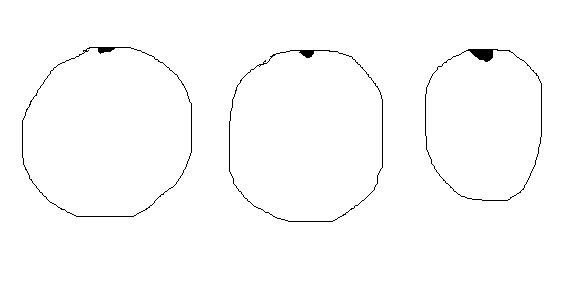                                              1                               2                               3                                                  округла     округло-циліндрична       циліндрична  До 21. Насінина: за довжиною, ммКоротка – до 10, середня – 10–14, довга – понад 14.До 23. Насіння: маса, гМасу насіння визначають як середнє з чотирьох проб по 100 насінин.9. ЛітератураБондар Г. В. Зернобобовые культуры / Г. В. Бондар, Г. Т. Лавриненко. М.: «Колос», 1977. – 256 с.Иванов Н. Р. Фасоль / Н. Р. Иванов. – Изд. 2-е, перераб. – М.: Россельхозиздат, 1961. – 280 с.Биологический энциклопедический словарь / Гл. ред. М. С. Гиляров и   др. – 2-е изд., исправл. – М.: Сов. энциклопедия, 1989. – 864 с.Карлович Б. С. Теоретические основы селекции. Том III. Генофонд и селекция зерновых бобовых культур. / Б. С. Карлович, С. И. Репьев. – СПб, ВИР, 1995. – 430 с.Минюк П. М. Фасоль / П. М. Минюк. – 2-е изд., перераб. и доп. – Мн.: Ураджай, 1991. – 96 с.Определитель высших растений Украины. – К.: Фитосоциоцентр, 1999. – С. 205. «Словник Грінченка і сучасність» [Електронний ресурс]. – Режим доступу: URL: http://wiki.kubg.edu.ua. Словник українських наукових і народних назв судинних рослин  (Серія «Словники України») / Кобів Ю.  – К.: Наукова думка, 2004. – 800 с.10. Технічна анкетаПовноважні органи можуть дозволити включити певну інформацію до конфіденційного розділу Технічної анкети.ОзнакиОзнакиСтупені виявлення ознакСтупені виявлення ознакКодиКодиСорти-еталони12334451.(*)QLРослина: антоціанове забарвлення гіпокотиляVG1відсутнєвідсутнє111.(*)QLРослина: антоціанове забарвлення гіпокотиляVG1наявненаявне992.(*)QLРослина: тип ростуVG2кущовийкущовий112.(*)QLРослина: тип ростуVG2виткийвиткий223.(+)РQРослина: характер ростуVG3, 4індетермінантнийіндетермінантний113.(+)РQРослина: характер ростуVG3, 4детермінантнийдетермінантний994.(*)QNЛише кущові сорти Рослина: габітусVG, 2прямийпрямий114.(*)QNЛише кущові сорти Рослина: габітусVG, 2напівпрямийнапівпрямий334.(*)QNЛише кущові сорти Рослина: габітусVG, 2розлогийрозлогий555.(*)(+)QNЛише кущові сорти Рослина: за висотоюVG/MS2Лише кущові сорти Рослина: за висотоюVG/MS2низька35.(*)(+)QNЛише кущові сорти Рослина: за висотоюVG/MS2Лише кущові сорти Рослина: за висотоюVG/MS2середня55.(*)(+)QNЛише кущові сорти Рослина: за висотоюVG/MS2Лише кущові сорти Рослина: за висотоюVG/MS2висока76.(*)(+)QNЛише виткі сорти Стебло: за довжиноюVG/MS2Лише виткі сорти Стебло: за довжиноюVG/MS2коротке36.(*)(+)QNЛише виткі сорти Стебло: за довжиноюVG/MS2Лише виткі сорти Стебло: за довжиноюVG/MS2середнє56.(*)(+)QNЛише виткі сорти Стебло: за довжиноюVG/MS2Лише виткі сорти Стебло: за довжиноюVG/MS2довге77.QNЛише виткі сорти Рослина: швидкість завиванняVG2Лише виткі сорти Рослина: швидкість завиванняVG2мала37.QNЛише виткі сорти Рослина: швидкість завиванняVG2Лише виткі сорти Рослина: швидкість завиванняVG2помірна57.QNЛише виткі сорти Рослина: швидкість завиванняVG2Лише виткі сорти Рослина: швидкість завиванняVG2велика78.(*)QNРослина: ступінь опушення стеблаVG2Рослина: ступінь опушення стеблаVG2слабкий38.(*)QNРослина: ступінь опушення стеблаVG2Рослина: ступінь опушення стеблаVG2помірний58.(*)QNРослина: ступінь опушення стеблаVG2Рослина: ступінь опушення стеблаVG2сильний79.(+)QNПервинні листки: за шириноюVG/MS2Первинні листки: за шириноюVG/MS2вузькі39.(+)QNПервинні листки: за шириноюVG/MS2Первинні листки: за шириноюVG/MS2середні59.(+)QNПервинні листки: за шириноюVG/MS2Первинні листки: за шириноюVG/MS2широкі710.QLПервинні листки: опушенняVG2Первинні листки: опушенняVG2відсутнє110.QLПервинні листки: опушенняVG2Первинні листки: опушенняVG2наявне911.QNЛисток: інтенсивність зеленого забарвленняVG2Листок: інтенсивність зеленого забарвленняVG2слабка3311.QNЛисток: інтенсивність зеленого забарвленняVG2Листок: інтенсивність зеленого забарвленняVG2помірна5511.QNЛисток: інтенсивність зеленого забарвленняVG2Листок: інтенсивність зеленого забарвленняVG2сильна77123445512.(*)(+)QNСуцвіття: кількість квіток у китиціVG/MS2мала3312.(*)(+)QNСуцвіття: кількість квіток у китиціVG/MS2середня5512.(*)(+)QNСуцвіття: кількість квіток у китиціVG/MS2велика7713.(*)PQКвітка: забарвлення віночкаVG2світло-жовте1113.(*)PQКвітка: забарвлення віночкаVG2жовто-зелене2213.(*)PQКвітка: забарвлення віночкаVG2біле3313.(*)PQКвітка: забарвлення віночкаVG2інше4414.(*)PQБіб: забарвленняVG4буре1114.(*)PQБіб: забарвленняVG4фіолетове2214.(*)PQБіб: забарвленняVG4чорне3315.(*)PQБіб: формаVG4пряма1115.(*)PQБіб: формаVG4вигнута2216.(*)(+)QNБіб: за довжиноюVG/MS4короткий3316.(*)(+)QNБіб: за довжиноюVG/MS4середній5516.(*)(+)QNБіб: за довжиноюVG/MS4довгий7717.(*)(+)QNБіб: за шириноюVG/MS4вузький3317.(*)(+)QNБіб: за шириноюVG/MS4середній5517.(*)(+)QNБіб: за шириноюVG/MS4широкий7718.(+)QNБіб: кількість насінинMG/MS4маламала3318.(+)QNБіб: кількість насінинMG/MS4середнясередня5518.(+)QNБіб: кількість насінинMG/MS4великавелика7719.(*)(+)PQНасінина: форма поперечного перерізуVG/MS4округлаокругла1119.(*)(+)PQНасінина: форма поперечного перерізуVG/MS4округло-циліндричнаокругло-циліндрична2219.(*)(+)PQНасінина: форма поперечного перерізуVG/MS4циліндричнациліндрична3320.(*)PQНасінина: форма VS/MS4еліптичнаеліптична1120.(*)PQНасінина: форма VS/MS4широко-еліптичнашироко-еліптична2220.(*)PQНасінина: форма VS/MS4округлаокругла3320.(*)PQНасінина: форма VS/MS4прямокутнапрямокутна4420.(*)PQНасінина: форма VS/MS4ниркоподібнаниркоподібна5521.(*)(+)QNНасінина: за довжиноюVG/MS4короткакоротка3321.(*)(+)QNНасінина: за довжиноюVG/MS4середнясередня5521.(*)(+)QNНасінина: за довжиноюVG/MS4довгадовга7722.(*)PQНасінина: забарвленняVG 4зеленезелене1122.(*)PQНасінина: забарвленняVG 4жовтежовте2222.(*)PQНасінина: забарвленняVG 4жовто-зеленежовто-зелене3322.(*)PQНасінина: забарвленняVG 4коричневекоричневе4422.(*)PQНасінина: забарвленняVG 4чорнечорне5522.(*)PQНасінина: забарвленняVG 4іншеінше6623.(+)QNНасіння: масаVG/MS4маламала3323.(+)QNНасіння: масаVG/MS4середнясередня5523.(+)QNНасіння: масаVG/MS4великавелика77КодиНазви фаз росту й розвитку1Молодий паросток з першими первинними листками 2Повне цвітіння (цвіте близько 75 % рослин)3Початок формування насіння (потовщення та заокруглення насіннєвих зачатків)4Стигле насіння (сухі боби)Номер заявкиНомер заявкиНомер заявкиНомер заявкиНомер заявкиНомер заявки(не заповнюється заявником)Annex to Application  (not to be filled in by the applicant)(не заповнюється заявником)Annex to Application  (not to be filled in by the applicant)(не заповнюється заявником)Annex to Application  (not to be filled in by the applicant)(не заповнюється заявником)Annex to Application  (not to be filled in by the applicant)(не заповнюється заявником)Annex to Application  (not to be filled in by the applicant)(не заповнюється заявником)Annex to Application  (not to be filled in by the applicant)ТЕХНІЧНА АНКЕТА СОРТУTECHNICAL QUESTIONNAIRE VARIETYТЕХНІЧНА АНКЕТА СОРТУTECHNICAL QUESTIONNAIRE VARIETYТЕХНІЧНА АНКЕТА СОРТУTECHNICAL QUESTIONNAIRE VARIETYТЕХНІЧНА АНКЕТА СОРТУTECHNICAL QUESTIONNAIRE VARIETYТЕХНІЧНА АНКЕТА СОРТУTECHNICAL QUESTIONNAIRE VARIETYТЕХНІЧНА АНКЕТА СОРТУTECHNICAL QUESTIONNAIRE VARIETYТЕХНІЧНА АНКЕТА СОРТУTECHNICAL QUESTIONNAIRE VARIETYТЕХНІЧНА АНКЕТА СОРТУTECHNICAL QUESTIONNAIRE VARIETYТЕХНІЧНА АНКЕТА СОРТУTECHNICAL QUESTIONNAIRE VARIETYЩодо гібридних сортів, які є об’єктом заявки,  батьківські компоненти надаються для експертизи згідно з методикою проведення кваліфікаційної експертизи сортів рослин на відмінність, однорідність і стабільність, крім Технічної анкети, що заповнюється на гібридний сорт.Технічна анкета заповнюється на кожен батьківський компонент.In the case of hybrid varieties which are the subject of an application for plant breeders’ rights, and where the parent lines are to be submitted as a part of the examination of the hybrid variety, this Technical Questionnaire should be completed for each of the parent lines, in addition to being completed for the hybrid variety.Щодо гібридних сортів, які є об’єктом заявки,  батьківські компоненти надаються для експертизи згідно з методикою проведення кваліфікаційної експертизи сортів рослин на відмінність, однорідність і стабільність, крім Технічної анкети, що заповнюється на гібридний сорт.Технічна анкета заповнюється на кожен батьківський компонент.In the case of hybrid varieties which are the subject of an application for plant breeders’ rights, and where the parent lines are to be submitted as a part of the examination of the hybrid variety, this Technical Questionnaire should be completed for each of the parent lines, in addition to being completed for the hybrid variety.Щодо гібридних сортів, які є об’єктом заявки,  батьківські компоненти надаються для експертизи згідно з методикою проведення кваліфікаційної експертизи сортів рослин на відмінність, однорідність і стабільність, крім Технічної анкети, що заповнюється на гібридний сорт.Технічна анкета заповнюється на кожен батьківський компонент.In the case of hybrid varieties which are the subject of an application for plant breeders’ rights, and where the parent lines are to be submitted as a part of the examination of the hybrid variety, this Technical Questionnaire should be completed for each of the parent lines, in addition to being completed for the hybrid variety.Щодо гібридних сортів, які є об’єктом заявки,  батьківські компоненти надаються для експертизи згідно з методикою проведення кваліфікаційної експертизи сортів рослин на відмінність, однорідність і стабільність, крім Технічної анкети, що заповнюється на гібридний сорт.Технічна анкета заповнюється на кожен батьківський компонент.In the case of hybrid varieties which are the subject of an application for plant breeders’ rights, and where the parent lines are to be submitted as a part of the examination of the hybrid variety, this Technical Questionnaire should be completed for each of the parent lines, in addition to being completed for the hybrid variety.Щодо гібридних сортів, які є об’єктом заявки,  батьківські компоненти надаються для експертизи згідно з методикою проведення кваліфікаційної експертизи сортів рослин на відмінність, однорідність і стабільність, крім Технічної анкети, що заповнюється на гібридний сорт.Технічна анкета заповнюється на кожен батьківський компонент.In the case of hybrid varieties which are the subject of an application for plant breeders’ rights, and where the parent lines are to be submitted as a part of the examination of the hybrid variety, this Technical Questionnaire should be completed for each of the parent lines, in addition to being completed for the hybrid variety.Щодо гібридних сортів, які є об’єктом заявки,  батьківські компоненти надаються для експертизи згідно з методикою проведення кваліфікаційної експертизи сортів рослин на відмінність, однорідність і стабільність, крім Технічної анкети, що заповнюється на гібридний сорт.Технічна анкета заповнюється на кожен батьківський компонент.In the case of hybrid varieties which are the subject of an application for plant breeders’ rights, and where the parent lines are to be submitted as a part of the examination of the hybrid variety, this Technical Questionnaire should be completed for each of the parent lines, in addition to being completed for the hybrid variety.Щодо гібридних сортів, які є об’єктом заявки,  батьківські компоненти надаються для експертизи згідно з методикою проведення кваліфікаційної експертизи сортів рослин на відмінність, однорідність і стабільність, крім Технічної анкети, що заповнюється на гібридний сорт.Технічна анкета заповнюється на кожен батьківський компонент.In the case of hybrid varieties which are the subject of an application for plant breeders’ rights, and where the parent lines are to be submitted as a part of the examination of the hybrid variety, this Technical Questionnaire should be completed for each of the parent lines, in addition to being completed for the hybrid variety.Щодо гібридних сортів, які є об’єктом заявки,  батьківські компоненти надаються для експертизи згідно з методикою проведення кваліфікаційної експертизи сортів рослин на відмінність, однорідність і стабільність, крім Технічної анкети, що заповнюється на гібридний сорт.Технічна анкета заповнюється на кожен батьківський компонент.In the case of hybrid varieties which are the subject of an application for plant breeders’ rights, and where the parent lines are to be submitted as a part of the examination of the hybrid variety, this Technical Questionnaire should be completed for each of the parent lines, in addition to being completed for the hybrid variety.Щодо гібридних сортів, які є об’єктом заявки,  батьківські компоненти надаються для експертизи згідно з методикою проведення кваліфікаційної експертизи сортів рослин на відмінність, однорідність і стабільність, крім Технічної анкети, що заповнюється на гібридний сорт.Технічна анкета заповнюється на кожен батьківський компонент.In the case of hybrid varieties which are the subject of an application for plant breeders’ rights, and where the parent lines are to be submitted as a part of the examination of the hybrid variety, this Technical Questionnaire should be completed for each of the parent lines, in addition to being completed for the hybrid variety.1.Предмет Технічної анкети1. Subject of the Technical Questionnaire1.Предмет Технічної анкети1. Subject of the Technical Questionnaire1.Предмет Технічної анкети1. Subject of the Technical Questionnaire1.Предмет Технічної анкети1. Subject of the Technical Questionnaire1.Предмет Технічної анкети1. Subject of the Technical Questionnaire1.Предмет Технічної анкети1. Subject of the Technical Questionnaire1.Предмет Технічної анкети1. Subject of the Technical Questionnaire1.Предмет Технічної анкети1. Subject of the Technical Questionnaire1.Предмет Технічної анкети1. Subject of the Technical Questionnaire1.1. Ботанічний таксон (вид)(латинською мовою)1.1 Botanical name species(in Latin Language)1.1. Ботанічний таксон (вид)(латинською мовою)1.1 Botanical name species(in Latin Language)1.1. Ботанічний таксон (вид)(латинською мовою)1.1 Botanical name species(in Latin Language)Vigna radiata (L.) R. Wilczek, Phaseolus aureus Roxb.Vigna radiata (L.) R. Wilczek, Phaseolus aureus Roxb.Vigna radiata (L.) R. Wilczek, Phaseolus aureus Roxb.Vigna radiata (L.) R. Wilczek, Phaseolus aureus Roxb.Vigna radiata (L.) R. Wilczek, Phaseolus aureus Roxb.1.2. Ботанічний таксон (вид)(українською мовою)	1.2 Botanical name species(in Ukrainian Language)1.2. Ботанічний таксон (вид)(українською мовою)	1.2 Botanical name species(in Ukrainian Language)1.2. Ботанічний таксон (вид)(українською мовою)	1.2 Botanical name species(in Ukrainian Language)Вігна промениста (Квасоля золотиста, Маш)Вігна промениста (Квасоля золотиста, Маш)Вігна промениста (Квасоля золотиста, Маш)Вігна промениста (Квасоля золотиста, Маш)Вігна промениста (Квасоля золотиста, Маш)2. Заявник(и)2. Applicant(s) Прізвище, ім'я, по батькові  (найменування)Name (denomination)2. Заявник(и)2. Applicant(s) Прізвище, ім'я, по батькові  (найменування)Name (denomination)2. Заявник(и)2. Applicant(s) Прізвище, ім'я, по батькові  (найменування)Name (denomination)2. Заявник(и)2. Applicant(s) Прізвище, ім'я, по батькові  (найменування)Name (denomination)2. Заявник(и)2. Applicant(s) Прізвище, ім'я, по батькові  (найменування)Name (denomination)2. Заявник(и)2. Applicant(s) Прізвище, ім'я, по батькові  (найменування)Name (denomination)2. Заявник(и)2. Applicant(s) Прізвище, ім'я, по батькові  (найменування)Name (denomination)2. Заявник(и)2. Applicant(s) Прізвище, ім'я, по батькові  (найменування)Name (denomination)2. Заявник(и)2. Applicant(s) Прізвище, ім'я, по батькові  (найменування)Name (denomination)Автор(и)Autor(s)3. Назва сорту3. Variety denomination3. Назва сорту3. Variety denomination4. Інформація щодо схеми селекції та розмноження сорту4. Information on the breeding scheme and propagation of the variety4. Інформація щодо схеми селекції та розмноження сорту4. Information on the breeding scheme and propagation of the variety4. Інформація щодо схеми селекції та розмноження сорту4. Information on the breeding scheme and propagation of the variety4. Інформація щодо схеми селекції та розмноження сорту4. Information on the breeding scheme and propagation of the variety4. Інформація щодо схеми селекції та розмноження сорту4. Information on the breeding scheme and propagation of the variety4. Інформація щодо схеми селекції та розмноження сорту4. Information on the breeding scheme and propagation of the variety4. Інформація щодо схеми селекції та розмноження сорту4. Information on the breeding scheme and propagation of the variety4. Інформація щодо схеми селекції та розмноження сорту4. Information on the breeding scheme and propagation of the variety4. Інформація щодо схеми селекції та розмноження сорту4. Information on the breeding scheme and propagation of the variety4.1. Схема селекції4.1. Breeding scheme4.1. Схема селекції4.1. Breeding scheme4.1. Схема селекції4.1. Breeding scheme4.1. Схема селекції4.1. Breeding scheme4.1. Схема селекції4.1. Breeding scheme4.1. Схема селекції4.1. Breeding scheme4.1. Схема селекції4.1. Breeding scheme4.1. Схема селекції4.1. Breeding scheme4.1. Схема селекції4.1. Breeding schemeСорт, одержаний в результаті:Variety resulting from:Сорт, одержаний в результаті:Variety resulting from:Сорт, одержаний в результаті:Variety resulting from:Сорт, одержаний в результаті:Variety resulting from:Сорт, одержаний в результаті:Variety resulting from:Сорт, одержаний в результаті:Variety resulting from:Сорт, одержаний в результаті:Variety resulting from:Сорт, одержаний в результаті:Variety resulting from:Сорт, одержаний в результаті:Variety resulting from:4.1.1. схрещування             crossing4.1.1. схрещування             crossing4.1.1. схрещування             crossing4.1.1. схрещування             crossing4.1.1. схрещування             crossing4.1.1. схрещування             crossing4.1.1. схрещування             crossing4.1.1. схрещування             crossing4.1.1. схрещування             crossinga) контрольоване схрещування				a) controlled crossa) контрольоване схрещування				a) controlled crossa) контрольоване схрещування				a) controlled crossa) контрольоване схрещування				a) controlled crossa) контрольоване схрещування				a) controlled crossa) контрольоване схрещування				a) controlled crossa) контрольоване схрещування				a) controlled crossa) контрольоване схрещування				a) controlled crossa) контрольоване схрещування				a) controlled cross(точно вказати батьківські сорти)(please state parent varieties)(точно вказати батьківські сорти)(please state parent varieties)(точно вказати батьківські сорти)(please state parent varieties)(точно вказати батьківські сорти)(please state parent varieties)(точно вказати батьківські сорти)(please state parent varieties)б) частково відоме схрещування				b) partially known crossб) частково відоме схрещування				b) partially known crossб) частково відоме схрещування				b) partially known crossб) частково відоме схрещування				b) partially known crossб) частково відоме схрещування				b) partially known crossб) частково відоме схрещування				b) partially known crossб) частково відоме схрещування				b) partially known crossб) частково відоме схрещування				b) partially known crossб) частково відоме схрещування				b) partially known cross(вказати відомий батьківський сорт(и)) (please state known parent variety(ies))(вказати відомий батьківський сорт(и)) (please state known parent variety(ies))(вказати відомий батьківський сорт(и)) (please state known parent variety(ies))(вказати відомий батьківський сорт(и)) (please state known parent variety(ies))в) невідоме схрещування					v) unknown crossв) невідоме схрещування					v) unknown crossв) невідоме схрещування					v) unknown crossв) невідоме схрещування					v) unknown crossв) невідоме схрещування					v) unknown crossв) невідоме схрещування					v) unknown crossв) невідоме схрещування					v) unknown crossв) невідоме схрещування					v) unknown crossв) невідоме схрещування					v) unknown cross4.1.2. мутація								             mutation4.1.2. мутація								             mutation4.1.2. мутація								             mutation4.1.2. мутація								             mutation4.1.2. мутація								             mutation4.1.2. мутація								             mutation4.1.2. мутація								             mutation4.1.2. мутація								             mutation4.1.2. мутація								             mutation(визначити батьківський сорт) (please state parent variety)(визначити батьківський сорт) (please state parent variety)(визначити батьківський сорт) (please state parent variety)(визначити батьківський сорт) (please state parent variety)4.1.3. виявлення та поліпшення				             discovery and development4.1.3. виявлення та поліпшення				             discovery and development4.1.3. виявлення та поліпшення				             discovery and development4.1.3. виявлення та поліпшення				             discovery and development4.1.3. виявлення та поліпшення				             discovery and development4.1.3. виявлення та поліпшення				             discovery and development4.1.3. виявлення та поліпшення				             discovery and development4.1.3. виявлення та поліпшення				             discovery and development4.1.3. виявлення та поліпшення				             discovery and development(точно визначити, де і коли виявлено та як поліпшено)(please state where and when discovered and how developed)(точно визначити, де і коли виявлено та як поліпшено)(please state where and when discovered and how developed)(точно визначити, де і коли виявлено та як поліпшено)(please state where and when discovered and how developed)4.1.4. інше							              other4.1.4. інше							              other4.1.4. інше							              other4.1.4. інше							              other4.1.4. інше							              other4.1.4. інше							              other4.1.4. інше							              other4.1.4. інше							              other4.1.4. інше							              other(надати деталі) (please provide details)4.2. Метод розмноження сорту:          method of propagating the variety4.2. Метод розмноження сорту:          method of propagating the variety4.2. Метод розмноження сорту:          method of propagating the variety4.2. Метод розмноження сорту:          method of propagating the variety4.2. Метод розмноження сорту:          method of propagating the variety4.2. Метод розмноження сорту:          method of propagating the variety4.2. Метод розмноження сорту:          method of propagating the variety4.2. Метод розмноження сорту:          method of propagating the variety4.2. Метод розмноження сорту:          method of propagating the variety4.2.1. сорти, що розмножуються насінням              seed-propagated varieties4.2.1. сорти, що розмножуються насінням              seed-propagated varieties4.2.1. сорти, що розмножуються насінням              seed-propagated varieties4.2.1. сорти, що розмножуються насінням              seed-propagated varieties4.2.1. сорти, що розмножуються насінням              seed-propagated varieties4.2.1. сорти, що розмножуються насінням              seed-propagated varieties4.2.1. сорти, що розмножуються насінням              seed-propagated varieties4.2.1. сорти, що розмножуються насінням              seed-propagated varieties4.2.1. сорти, що розмножуються насінням              seed-propagated varietiesа) самозапилення				a) self-pollinationа) самозапилення				a) self-pollinationа) самозапилення				a) self-pollinationа) самозапилення				a) self-pollinationа) самозапилення				a) self-pollinationа) самозапилення				a) self-pollinationа) самозапилення				a) self-pollinationа) самозапилення				a) self-pollinationа) самозапилення				a) self-pollinationб) перехресне запиленняb) cross-pollinationб) перехресне запиленняb) cross-pollinationб) перехресне запиленняb) cross-pollinationб) перехресне запиленняb) cross-pollinationб) перехресне запиленняb) cross-pollinationб) перехресне запиленняb) cross-pollinationб) перехресне запиленняb) cross-pollinationб) перехресне запиленняb) cross-pollinationб) перехресне запиленняb) cross-pollinationпопуляція					populationпопуляція					populationпопуляція					populationпопуляція					populationпопуляція					populationпопуляція					populationпопуляція					populationпопуляція					populationпопуляція					populationсинтетичний сорт				synthetic varietyсинтетичний сорт				synthetic varietyсинтетичний сорт				synthetic varietyсинтетичний сорт				synthetic varietyсинтетичний сорт				synthetic varietyсинтетичний сорт				synthetic varietyсинтетичний сорт				synthetic varietyсинтетичний сорт				synthetic varietyсинтетичний сорт				synthetic varietyв) гібрид					c) hybridв) гібрид					c) hybridв) гібрид					c) hybridв) гібрид					c) hybridв) гібрид					c) hybridв) гібрид					c) hybridв) гібрид					c) hybridв) гібрид					c) hybridв) гібрид					c) hybridЩодо гібридних сортів схема розмноження гібрида має бути представлена на окремому аркуші і містити детальну інформацію про всі батьківські компоненти, що потрібні для розмноження гібрида:In the case of hybrid varieties the production scheme for the hybrid should be provided on a separate sheet. This should provide details of all the parent lines required for propagating the hybrid e.g.Простий гібрид ♀  ♂        Трьохлінійний гібрид ♀  ♂  (♀  ♂)  ♂ і має визначати, зокрема:Single Hybrid                                    Three-Way Hybrid                                                                  and should identify in particular:a) будь-які чоловічі стерильні лінії a) any male sterile linesб) систему підтримки чоловічих стерильних лінійb) maintenance system of male sterile lines.Щодо гібридних сортів схема розмноження гібрида має бути представлена на окремому аркуші і містити детальну інформацію про всі батьківські компоненти, що потрібні для розмноження гібрида:In the case of hybrid varieties the production scheme for the hybrid should be provided on a separate sheet. This should provide details of all the parent lines required for propagating the hybrid e.g.Простий гібрид ♀  ♂        Трьохлінійний гібрид ♀  ♂  (♀  ♂)  ♂ і має визначати, зокрема:Single Hybrid                                    Three-Way Hybrid                                                                  and should identify in particular:a) будь-які чоловічі стерильні лінії a) any male sterile linesб) систему підтримки чоловічих стерильних лінійb) maintenance system of male sterile lines.Щодо гібридних сортів схема розмноження гібрида має бути представлена на окремому аркуші і містити детальну інформацію про всі батьківські компоненти, що потрібні для розмноження гібрида:In the case of hybrid varieties the production scheme for the hybrid should be provided on a separate sheet. This should provide details of all the parent lines required for propagating the hybrid e.g.Простий гібрид ♀  ♂        Трьохлінійний гібрид ♀  ♂  (♀  ♂)  ♂ і має визначати, зокрема:Single Hybrid                                    Three-Way Hybrid                                                                  and should identify in particular:a) будь-які чоловічі стерильні лінії a) any male sterile linesб) систему підтримки чоловічих стерильних лінійb) maintenance system of male sterile lines.Щодо гібридних сортів схема розмноження гібрида має бути представлена на окремому аркуші і містити детальну інформацію про всі батьківські компоненти, що потрібні для розмноження гібрида:In the case of hybrid varieties the production scheme for the hybrid should be provided on a separate sheet. This should provide details of all the parent lines required for propagating the hybrid e.g.Простий гібрид ♀  ♂        Трьохлінійний гібрид ♀  ♂  (♀  ♂)  ♂ і має визначати, зокрема:Single Hybrid                                    Three-Way Hybrid                                                                  and should identify in particular:a) будь-які чоловічі стерильні лінії a) any male sterile linesб) систему підтримки чоловічих стерильних лінійb) maintenance system of male sterile lines.Щодо гібридних сортів схема розмноження гібрида має бути представлена на окремому аркуші і містити детальну інформацію про всі батьківські компоненти, що потрібні для розмноження гібрида:In the case of hybrid varieties the production scheme for the hybrid should be provided on a separate sheet. This should provide details of all the parent lines required for propagating the hybrid e.g.Простий гібрид ♀  ♂        Трьохлінійний гібрид ♀  ♂  (♀  ♂)  ♂ і має визначати, зокрема:Single Hybrid                                    Three-Way Hybrid                                                                  and should identify in particular:a) будь-які чоловічі стерильні лінії a) any male sterile linesб) систему підтримки чоловічих стерильних лінійb) maintenance system of male sterile lines.Щодо гібридних сортів схема розмноження гібрида має бути представлена на окремому аркуші і містити детальну інформацію про всі батьківські компоненти, що потрібні для розмноження гібрида:In the case of hybrid varieties the production scheme for the hybrid should be provided on a separate sheet. This should provide details of all the parent lines required for propagating the hybrid e.g.Простий гібрид ♀  ♂        Трьохлінійний гібрид ♀  ♂  (♀  ♂)  ♂ і має визначати, зокрема:Single Hybrid                                    Three-Way Hybrid                                                                  and should identify in particular:a) будь-які чоловічі стерильні лінії a) any male sterile linesб) систему підтримки чоловічих стерильних лінійb) maintenance system of male sterile lines.Щодо гібридних сортів схема розмноження гібрида має бути представлена на окремому аркуші і містити детальну інформацію про всі батьківські компоненти, що потрібні для розмноження гібрида:In the case of hybrid varieties the production scheme for the hybrid should be provided on a separate sheet. This should provide details of all the parent lines required for propagating the hybrid e.g.Простий гібрид ♀  ♂        Трьохлінійний гібрид ♀  ♂  (♀  ♂)  ♂ і має визначати, зокрема:Single Hybrid                                    Three-Way Hybrid                                                                  and should identify in particular:a) будь-які чоловічі стерильні лінії a) any male sterile linesб) систему підтримки чоловічих стерильних лінійb) maintenance system of male sterile lines.Щодо гібридних сортів схема розмноження гібрида має бути представлена на окремому аркуші і містити детальну інформацію про всі батьківські компоненти, що потрібні для розмноження гібрида:In the case of hybrid varieties the production scheme for the hybrid should be provided on a separate sheet. This should provide details of all the parent lines required for propagating the hybrid e.g.Простий гібрид ♀  ♂        Трьохлінійний гібрид ♀  ♂  (♀  ♂)  ♂ і має визначати, зокрема:Single Hybrid                                    Three-Way Hybrid                                                                  and should identify in particular:a) будь-які чоловічі стерильні лінії a) any male sterile linesб) систему підтримки чоловічих стерильних лінійb) maintenance system of male sterile lines.Щодо гібридних сортів схема розмноження гібрида має бути представлена на окремому аркуші і містити детальну інформацію про всі батьківські компоненти, що потрібні для розмноження гібрида:In the case of hybrid varieties the production scheme for the hybrid should be provided on a separate sheet. This should provide details of all the parent lines required for propagating the hybrid e.g.Простий гібрид ♀  ♂        Трьохлінійний гібрид ♀  ♂  (♀  ♂)  ♂ і має визначати, зокрема:Single Hybrid                                    Three-Way Hybrid                                                                  and should identify in particular:a) будь-які чоловічі стерильні лінії a) any male sterile linesб) систему підтримки чоловічих стерильних лінійb) maintenance system of male sterile lines.г) інші					d) otherг) інші					d) otherг) інші					d) otherг) інші					d) otherг) інші					d) otherг) інші					d) otherг) інші					d) otherг) інші					d) otherг) інші					d) other(надати детальну інформацію) (please provide details)4.2.2 сорти, що розмножуються вегетативно:              vegetative propagation4.2.2 сорти, що розмножуються вегетативно:              vegetative propagation4.2.2 сорти, що розмножуються вегетативно:              vegetative propagation4.2.2 сорти, що розмножуються вегетативно:              vegetative propagation4.2.2 сорти, що розмножуються вегетативно:              vegetative propagation4.2.2 сорти, що розмножуються вегетативно:              vegetative propagation4.2.2 сорти, що розмножуються вегетативно:              vegetative propagation4.2.2 сорти, що розмножуються вегетативно:              vegetative propagation4.2.2 сорти, що розмножуються вегетативно:              vegetative propagationа) живці					a) cuttingsа) живці					a) cuttingsа) живці					a) cuttingsа) живці					a) cuttingsа) живці					a) cuttingsа) живці					a) cuttingsа) живці					a) cuttingsа) живці					a) cuttingsа) живці					a) cuttingsб) розмноження in vitro			b) in vitro propagationб) розмноження in vitro			b) in vitro propagationб) розмноження in vitro			b) in vitro propagationб) розмноження in vitro			b) in vitro propagationб) розмноження in vitro			b) in vitro propagationб) розмноження in vitro			b) in vitro propagationб) розмноження in vitro			b) in vitro propagationб) розмноження in vitro			b) in vitro propagationб) розмноження in vitro			b) in vitro propagationв) інші (установлений метод)		c) other (state method)в) інші (установлений метод)		c) other (state method)в) інші (установлений метод)		c) other (state method)в) інші (установлений метод)		c) other (state method)в) інші (установлений метод)		c) other (state method)4.2.3. інші					              other4.2.3. інші					              other4.2.3. інші					              other4.2.3. інші					              other4.2.3. інші					              other4.2.3. інші					              other4.2.3. інші					              other4.2.3. інші					              other4.2.3. інші					              other(надати детальну інформацію)(please provide details)(надати детальну інформацію)(please provide details)5. Ознаки сорту       Variety characteristis5. Ознаки сорту       Variety characteristis5. Ознаки сорту       Variety characteristis5. Ознаки сорту       Variety characteristis5. Ознаки сорту       Variety characteristis5. Ознаки сорту       Variety characteristis5. Ознаки сорту       Variety characteristis5. Ознаки сорту       Variety characteristis5. Ознаки сорту       Variety characteristis5. Ознаки сорту       Variety characteristis5. Ознаки сорту       Variety characteristis5. Ознаки сорту       Variety characteristis5. Ознаки сорту       Variety characteristisНазва ознакиVariety denominationНазва ознакиVariety denominationНазва ознакиVariety denominationНазва ознакиVariety denominationНазва ознакиVariety denominationСтупінь проявленняManifestationСтупінь проявленняManifestationСтупінь проявленняManifestationСорт-еталонExample varietyСорт-еталонExample varietyКодCodeКодCodeКодCode5.1(2)Рослина: тип ростуPlant: growth typeРослина: тип ростуPlant: growth typeРослина: тип ростуPlant: growth typeРослина: тип ростуPlant: growth typeкущовийdwarfкущовийdwarfкущовийdwarf1  1  1  5.1(2)Рослина: тип ростуPlant: growth typeРослина: тип ростуPlant: growth typeРослина: тип ростуPlant: growth typeРослина: тип ростуPlant: growth typeвиткийclimbingвиткийclimbingвиткийclimbing2  2  2  5.2(8)Рослина: ступінь опушення стеблаPlant: pubescence of stemРослина: ступінь опушення стеблаPlant: pubescence of stemРослина: ступінь опушення стеблаPlant: pubescence of stemРослина: ступінь опушення стеблаPlant: pubescence of stemслабкийweakслабкийweakслабкийweak3  3  3  5.2(8)Рослина: ступінь опушення стеблаPlant: pubescence of stemРослина: ступінь опушення стеблаPlant: pubescence of stemРослина: ступінь опушення стеблаPlant: pubescence of stemРослина: ступінь опушення стеблаPlant: pubescence of stemпомірнийmediumпомірнийmediumпомірнийmedium5  5  5  5.2(8)Рослина: ступінь опушення стеблаPlant: pubescence of stemРослина: ступінь опушення стеблаPlant: pubescence of stemРослина: ступінь опушення стеблаPlant: pubescence of stemРослина: ступінь опушення стеблаPlant: pubescence of stemсильнийstrongсильнийstrongсильнийstrong7  7  7  5.3 (12)Суцвіття: кількість квіток у китиціInflorescences: number of flowers in racemeСуцвіття: кількість квіток у китиціInflorescences: number of flowers in racemeСуцвіття: кількість квіток у китиціInflorescences: number of flowers in racemeСуцвіття: кількість квіток у китиціInflorescences: number of flowers in racemeмалаfewмалаfewмалаfew3  3  3  5.3 (12)Суцвіття: кількість квіток у китиціInflorescences: number of flowers in racemeСуцвіття: кількість квіток у китиціInflorescences: number of flowers in racemeСуцвіття: кількість квіток у китиціInflorescences: number of flowers in racemeСуцвіття: кількість квіток у китиціInflorescences: number of flowers in racemeсередня mediumсередня mediumсередня medium5  5  5  5.3 (12)Суцвіття: кількість квіток у китиціInflorescences: number of flowers in racemeСуцвіття: кількість квіток у китиціInflorescences: number of flowers in racemeСуцвіття: кількість квіток у китиціInflorescences: number of flowers in racemeСуцвіття: кількість квіток у китиціInflorescences: number of flowers in racemeвеликаmanyвеликаmanyвеликаmany7  7  7  5.4(19)Насінина: форма поперечного перерізуSeed: shape in cross sectionНасінина: форма поперечного перерізуSeed: shape in cross sectionНасінина: форма поперечного перерізуSeed: shape in cross sectionНасінина: форма поперечного перерізуSeed: shape in cross sectionокруглаcircularокруглаcircularокруглаcircular1  1  1  5.4(19)Насінина: форма поперечного перерізуSeed: shape in cross sectionНасінина: форма поперечного перерізуSeed: shape in cross sectionНасінина: форма поперечного перерізуSeed: shape in cross sectionНасінина: форма поперечного перерізуSeed: shape in cross sectionокругло-циліндричнаcircular-cylindricalокругло-циліндричнаcircular-cylindricalокругло-циліндричнаcircular-cylindrical2  2  2  5.4(19)Насінина: форма поперечного перерізуSeed: shape in cross sectionНасінина: форма поперечного перерізуSeed: shape in cross sectionНасінина: форма поперечного перерізуSeed: shape in cross sectionНасінина: форма поперечного перерізуSeed: shape in cross sectionциліндричнаcylindricalциліндричнаcylindricalциліндричнаcylindrical3  3  3  5.5 (22)Насінина: забарвленняSeed: colorНасінина: забарвленняSeed: colorНасінина: забарвленняSeed: colorНасінина: забарвленняSeed: colorзеленеgreenзеленеgreenзеленеgreen1  1  1  5.5 (22)Насінина: забарвленняSeed: colorНасінина: забарвленняSeed: colorНасінина: забарвленняSeed: colorНасінина: забарвленняSeed: colorжовтеyellowжовтеyellowжовтеyellow2  2  2  5.5 (22)Насінина: забарвленняSeed: colorНасінина: забарвленняSeed: colorНасінина: забарвленняSeed: colorНасінина: забарвленняSeed: colorжовто-золотистеyellow goldenжовто-золотистеyellow goldenжовто-золотистеyellow golden3  3  3  5.5 (22)Насінина: забарвленняSeed: colorНасінина: забарвленняSeed: colorНасінина: забарвленняSeed: colorНасінина: забарвленняSeed: colorкоричневеbrownкоричневеbrownкоричневеbrown4  4  4  5.5 (22)Насінина: забарвленняSeed: colorНасінина: забарвленняSeed: colorНасінина: забарвленняSeed: colorНасінина: забарвленняSeed: colorчорнеblackчорнеblackчорнеblack5  5  5  5.5 (22)Насінина: забарвленняSeed: colorНасінина: забарвленняSeed: colorНасінина: забарвленняSeed: colorНасінина: забарвленняSeed: colorіншеotherіншеotherіншеother6  6  6  6. Подібні сорти та відмінності між ними6. Similar varieties and differences from these varietiecs6. Подібні сорти та відмінності між ними6. Similar varieties and differences from these varietiecs6. Подібні сорти та відмінності між ними6. Similar varieties and differences from these varietiecs6. Подібні сорти та відмінності між ними6. Similar varieties and differences from these varietiecs6. Подібні сорти та відмінності між ними6. Similar varieties and differences from these varietiecs6. Подібні сорти та відмінності між ними6. Similar varieties and differences from these varietiecs6. Подібні сорти та відмінності між ними6. Similar varieties and differences from these varietiecs6. Подібні сорти та відмінності між ними6. Similar varieties and differences from these varietiecs6. Подібні сорти та відмінності між ними6. Similar varieties and differences from these varietiecs6. Подібні сорти та відмінності між ними6. Similar varieties and differences from these varietiecs6. Подібні сорти та відмінності між ними6. Similar varieties and differences from these varietiecs6. Подібні сорти та відмінності між ними6. Similar varieties and differences from these varietiecs6. Подібні сорти та відмінності між ними6. Similar varieties and differences from these varietiecsЦю таблицю та рядок коментарів використовувати для надання інформації про те, як об’єкт заявки відрізняється від сорту (сортів), який (які) з вашої точки зору є найбільш подібними. Ця інформація може допомогти установі, що здійснює експертизу, провести експертизу на відмінність більш ефективним методомPlease use the following table and box for comments to provide information on how your candidate variety differs from the variety (or varieties) which, to the best of your knowledge, is (or are) most similar. This information may help the examination authority to conduct its examination of distinctness in a more efficient wayЦю таблицю та рядок коментарів використовувати для надання інформації про те, як об’єкт заявки відрізняється від сорту (сортів), який (які) з вашої точки зору є найбільш подібними. Ця інформація може допомогти установі, що здійснює експертизу, провести експертизу на відмінність більш ефективним методомPlease use the following table and box for comments to provide information on how your candidate variety differs from the variety (or varieties) which, to the best of your knowledge, is (or are) most similar. This information may help the examination authority to conduct its examination of distinctness in a more efficient wayЦю таблицю та рядок коментарів використовувати для надання інформації про те, як об’єкт заявки відрізняється від сорту (сортів), який (які) з вашої точки зору є найбільш подібними. Ця інформація може допомогти установі, що здійснює експертизу, провести експертизу на відмінність більш ефективним методомPlease use the following table and box for comments to provide information on how your candidate variety differs from the variety (or varieties) which, to the best of your knowledge, is (or are) most similar. This information may help the examination authority to conduct its examination of distinctness in a more efficient wayЦю таблицю та рядок коментарів використовувати для надання інформації про те, як об’єкт заявки відрізняється від сорту (сортів), який (які) з вашої точки зору є найбільш подібними. Ця інформація може допомогти установі, що здійснює експертизу, провести експертизу на відмінність більш ефективним методомPlease use the following table and box for comments to provide information on how your candidate variety differs from the variety (or varieties) which, to the best of your knowledge, is (or are) most similar. This information may help the examination authority to conduct its examination of distinctness in a more efficient wayЦю таблицю та рядок коментарів використовувати для надання інформації про те, як об’єкт заявки відрізняється від сорту (сортів), який (які) з вашої точки зору є найбільш подібними. Ця інформація може допомогти установі, що здійснює експертизу, провести експертизу на відмінність більш ефективним методомPlease use the following table and box for comments to provide information on how your candidate variety differs from the variety (or varieties) which, to the best of your knowledge, is (or are) most similar. This information may help the examination authority to conduct its examination of distinctness in a more efficient wayЦю таблицю та рядок коментарів використовувати для надання інформації про те, як об’єкт заявки відрізняється від сорту (сортів), який (які) з вашої точки зору є найбільш подібними. Ця інформація може допомогти установі, що здійснює експертизу, провести експертизу на відмінність більш ефективним методомPlease use the following table and box for comments to provide information on how your candidate variety differs from the variety (or varieties) which, to the best of your knowledge, is (or are) most similar. This information may help the examination authority to conduct its examination of distinctness in a more efficient wayЦю таблицю та рядок коментарів використовувати для надання інформації про те, як об’єкт заявки відрізняється від сорту (сортів), який (які) з вашої точки зору є найбільш подібними. Ця інформація може допомогти установі, що здійснює експертизу, провести експертизу на відмінність більш ефективним методомPlease use the following table and box for comments to provide information on how your candidate variety differs from the variety (or varieties) which, to the best of your knowledge, is (or are) most similar. This information may help the examination authority to conduct its examination of distinctness in a more efficient wayЦю таблицю та рядок коментарів використовувати для надання інформації про те, як об’єкт заявки відрізняється від сорту (сортів), який (які) з вашої точки зору є найбільш подібними. Ця інформація може допомогти установі, що здійснює експертизу, провести експертизу на відмінність більш ефективним методомPlease use the following table and box for comments to provide information on how your candidate variety differs from the variety (or varieties) which, to the best of your knowledge, is (or are) most similar. This information may help the examination authority to conduct its examination of distinctness in a more efficient wayЦю таблицю та рядок коментарів використовувати для надання інформації про те, як об’єкт заявки відрізняється від сорту (сортів), який (які) з вашої точки зору є найбільш подібними. Ця інформація може допомогти установі, що здійснює експертизу, провести експертизу на відмінність більш ефективним методомPlease use the following table and box for comments to provide information on how your candidate variety differs from the variety (or varieties) which, to the best of your knowledge, is (or are) most similar. This information may help the examination authority to conduct its examination of distinctness in a more efficient wayЦю таблицю та рядок коментарів використовувати для надання інформації про те, як об’єкт заявки відрізняється від сорту (сортів), який (які) з вашої точки зору є найбільш подібними. Ця інформація може допомогти установі, що здійснює експертизу, провести експертизу на відмінність більш ефективним методомPlease use the following table and box for comments to provide information on how your candidate variety differs from the variety (or varieties) which, to the best of your knowledge, is (or are) most similar. This information may help the examination authority to conduct its examination of distinctness in a more efficient wayЦю таблицю та рядок коментарів використовувати для надання інформації про те, як об’єкт заявки відрізняється від сорту (сортів), який (які) з вашої точки зору є найбільш подібними. Ця інформація може допомогти установі, що здійснює експертизу, провести експертизу на відмінність більш ефективним методомPlease use the following table and box for comments to provide information on how your candidate variety differs from the variety (or varieties) which, to the best of your knowledge, is (or are) most similar. This information may help the examination authority to conduct its examination of distinctness in a more efficient wayЦю таблицю та рядок коментарів використовувати для надання інформації про те, як об’єкт заявки відрізняється від сорту (сортів), який (які) з вашої точки зору є найбільш подібними. Ця інформація може допомогти установі, що здійснює експертизу, провести експертизу на відмінність більш ефективним методомPlease use the following table and box for comments to provide information on how your candidate variety differs from the variety (or varieties) which, to the best of your knowledge, is (or are) most similar. This information may help the examination authority to conduct its examination of distinctness in a more efficient wayЦю таблицю та рядок коментарів використовувати для надання інформації про те, як об’єкт заявки відрізняється від сорту (сортів), який (які) з вашої точки зору є найбільш подібними. Ця інформація може допомогти установі, що здійснює експертизу, провести експертизу на відмінність більш ефективним методомPlease use the following table and box for comments to provide information on how your candidate variety differs from the variety (or varieties) which, to the best of your knowledge, is (or are) most similar. This information may help the examination authority to conduct its examination of distinctness in a more efficient wayНазва(и) сорту(ів) подібного(их) до сорту-кандидатаDenomination(s) of variety(ies) similar to your candidate varietyНазва(и) сорту(ів) подібного(их) до сорту-кандидатаDenomination(s) of variety(ies) similar to your candidate varietyНазва(и) сорту(ів) подібного(их) до сорту-кандидатаDenomination(s) of variety(ies) similar to your candidate varietyОзнака(и), за якою (якими) сорт-кандидат відрізняється від подібних сортівCharacteristic(s) in which your candidate variety differs from the similar variety(ies)Ознака(и), за якою (якими) сорт-кандидат відрізняється від подібних сортівCharacteristic(s) in which your candidate variety differs from the similar variety(ies)Ознака(и), за якою (якими) сорт-кандидат відрізняється від подібних сортівCharacteristic(s) in which your candidate variety differs from the similar variety(ies)Ознака(и), за якою (якими) сорт-кандидат відрізняється від подібних сортівCharacteristic(s) in which your candidate variety differs from the similar variety(ies)Прояв ознак(и) подібних(ого) сортів(у)Describe the expression of the characteristic(s) for the similar variety(ies)Прояв ознак(и) подібних(ого) сортів(у)Describe the expression of the characteristic(s) for the similar variety(ies)Прояв ознак(и) сорту-кандидатаDescribe the expression of the characteristic(s) for your candidate varietyПрояв ознак(и) сорту-кандидатаDescribe the expression of the characteristic(s) for your candidate varietyПрояв ознак(и) сорту-кандидатаDescribe the expression of the characteristic(s) for your candidate varietyПрояв ознак(и) сорту-кандидатаDescribe the expression of the characteristic(s) for your candidate varietyКоментаріCommentsКоментаріComments7. Додаткова інформація, що може допомогти під час експертизи сорту       Additional information which may help in the examination of the variety7. Додаткова інформація, що може допомогти під час експертизи сорту       Additional information which may help in the examination of the variety7. Додаткова інформація, що може допомогти під час експертизи сорту       Additional information which may help in the examination of the variety7. Додаткова інформація, що може допомогти під час експертизи сорту       Additional information which may help in the examination of the variety7. Додаткова інформація, що може допомогти під час експертизи сорту       Additional information which may help in the examination of the variety7. Додаткова інформація, що може допомогти під час експертизи сорту       Additional information which may help in the examination of the variety7. Додаткова інформація, що може допомогти під час експертизи сорту       Additional information which may help in the examination of the variety7. Додаткова інформація, що може допомогти під час експертизи сорту       Additional information which may help in the examination of the variety7. Додаткова інформація, що може допомогти під час експертизи сорту       Additional information which may help in the examination of the variety7. Додаткова інформація, що може допомогти під час експертизи сорту       Additional information which may help in the examination of the variety7. Додаткова інформація, що може допомогти під час експертизи сорту       Additional information which may help in the examination of the variety7. Додаткова інформація, що може допомогти під час експертизи сорту       Additional information which may help in the examination of the variety7. Додаткова інформація, що може допомогти під час експертизи сорту       Additional information which may help in the examination of the variety7.1. Чи є будь-які додаткові ознаки, які можуть допомогти відрізнити сорт, крім інформації, що надана в розділах 5 та 6?In addition to the information provided in sections 5 and 6, are there any additional characteristics which may help to distinguish the variety?7.1. Чи є будь-які додаткові ознаки, які можуть допомогти відрізнити сорт, крім інформації, що надана в розділах 5 та 6?In addition to the information provided in sections 5 and 6, are there any additional characteristics which may help to distinguish the variety?7.1. Чи є будь-які додаткові ознаки, які можуть допомогти відрізнити сорт, крім інформації, що надана в розділах 5 та 6?In addition to the information provided in sections 5 and 6, are there any additional characteristics which may help to distinguish the variety?7.1. Чи є будь-які додаткові ознаки, які можуть допомогти відрізнити сорт, крім інформації, що надана в розділах 5 та 6?In addition to the information provided in sections 5 and 6, are there any additional characteristics which may help to distinguish the variety?7.1. Чи є будь-які додаткові ознаки, які можуть допомогти відрізнити сорт, крім інформації, що надана в розділах 5 та 6?In addition to the information provided in sections 5 and 6, are there any additional characteristics which may help to distinguish the variety?7.1. Чи є будь-які додаткові ознаки, які можуть допомогти відрізнити сорт, крім інформації, що надана в розділах 5 та 6?In addition to the information provided in sections 5 and 6, are there any additional characteristics which may help to distinguish the variety?7.1. Чи є будь-які додаткові ознаки, які можуть допомогти відрізнити сорт, крім інформації, що надана в розділах 5 та 6?In addition to the information provided in sections 5 and 6, are there any additional characteristics which may help to distinguish the variety?7.1. Чи є будь-які додаткові ознаки, які можуть допомогти відрізнити сорт, крім інформації, що надана в розділах 5 та 6?In addition to the information provided in sections 5 and 6, are there any additional characteristics which may help to distinguish the variety?7.1. Чи є будь-які додаткові ознаки, які можуть допомогти відрізнити сорт, крім інформації, що надана в розділах 5 та 6?In addition to the information provided in sections 5 and 6, are there any additional characteristics which may help to distinguish the variety?7.1. Чи є будь-які додаткові ознаки, які можуть допомогти відрізнити сорт, крім інформації, що надана в розділах 5 та 6?In addition to the information provided in sections 5 and 6, are there any additional characteristics which may help to distinguish the variety?7.1. Чи є будь-які додаткові ознаки, які можуть допомогти відрізнити сорт, крім інформації, що надана в розділах 5 та 6?In addition to the information provided in sections 5 and 6, are there any additional characteristics which may help to distinguish the variety?7.1. Чи є будь-які додаткові ознаки, які можуть допомогти відрізнити сорт, крім інформації, що надана в розділах 5 та 6?In addition to the information provided in sections 5 and 6, are there any additional characteristics which may help to distinguish the variety?7.1. Чи є будь-які додаткові ознаки, які можуть допомогти відрізнити сорт, крім інформації, що надана в розділах 5 та 6?In addition to the information provided in sections 5 and 6, are there any additional characteristics which may help to distinguish the variety?Так                                               Ні Yes                                                                                  NoТак                                               Ні Yes                                                                                  NoТак                                               Ні Yes                                                                                  NoТак                                               Ні Yes                                                                                  NoТак                                               Ні Yes                                                                                  NoТак                                               Ні Yes                                                                                  NoТак                                               Ні Yes                                                                                  NoТак                                               Ні Yes                                                                                  NoТак                                               Ні Yes                                                                                  NoТак                                               Ні Yes                                                                                  NoТак                                               Ні Yes                                                                                  NoТак                                               Ні Yes                                                                                  NoТак                                               Ні Yes                                                                                  No(якщо так, описати ці ознаки)(if yes, please provide details)(якщо так, описати ці ознаки)(if yes, please provide details)(якщо так, описати ці ознаки)(if yes, please provide details)(якщо так, описати ці ознаки)(if yes, please provide details)7.2. Чи є будь-які особливі умови для вирощування сорту або проведення експертизи?         Are there any special conditions for growing the variety or conducting the examination?7.2. Чи є будь-які особливі умови для вирощування сорту або проведення експертизи?         Are there any special conditions for growing the variety or conducting the examination?7.2. Чи є будь-які особливі умови для вирощування сорту або проведення експертизи?         Are there any special conditions for growing the variety or conducting the examination?7.2. Чи є будь-які особливі умови для вирощування сорту або проведення експертизи?         Are there any special conditions for growing the variety or conducting the examination?7.2. Чи є будь-які особливі умови для вирощування сорту або проведення експертизи?         Are there any special conditions for growing the variety or conducting the examination?7.2. Чи є будь-які особливі умови для вирощування сорту або проведення експертизи?         Are there any special conditions for growing the variety or conducting the examination?7.2. Чи є будь-які особливі умови для вирощування сорту або проведення експертизи?         Are there any special conditions for growing the variety or conducting the examination?7.2. Чи є будь-які особливі умови для вирощування сорту або проведення експертизи?         Are there any special conditions for growing the variety or conducting the examination?7.2. Чи є будь-які особливі умови для вирощування сорту або проведення експертизи?         Are there any special conditions for growing the variety or conducting the examination?7.2. Чи є будь-які особливі умови для вирощування сорту або проведення експертизи?         Are there any special conditions for growing the variety or conducting the examination?7.2. Чи є будь-які особливі умови для вирощування сорту або проведення експертизи?         Are there any special conditions for growing the variety or conducting the examination?7.2. Чи є будь-які особливі умови для вирощування сорту або проведення експертизи?         Are there any special conditions for growing the variety or conducting the examination?7.2. Чи є будь-які особливі умови для вирощування сорту або проведення експертизи?         Are there any special conditions for growing the variety or conducting the examination?Так                                               Ні Yes                                                                                  NoТак                                               Ні Yes                                                                                  NoТак                                               Ні Yes                                                                                  NoТак                                               Ні Yes                                                                                  NoТак                                               Ні Yes                                                                                  NoТак                                               Ні Yes                                                                                  NoТак                                               Ні Yes                                                                                  NoТак                                               Ні Yes                                                                                  NoТак                                               Ні Yes                                                                                  NoТак                                               Ні Yes                                                                                  NoТак                                               Ні Yes                                                                                  NoТак                                               Ні Yes                                                                                  NoТак                                               Ні Yes                                                                                  No(якщо так, описати ці умови)(if yes, please provide details)(якщо так, описати ці умови)(if yes, please provide details)(якщо так, описати ці умови)(if yes, please provide details)(якщо так, описати ці умови)(if yes, please provide details)7.3. Інша інформація (широке використання)         Other information                                        Main use7.3. Інша інформація (широке використання)         Other information                                        Main use7.3. Інша інформація (широке використання)         Other information                                        Main use7.3. Інша інформація (широке використання)         Other information                                        Main use7.3. Інша інформація (широке використання)         Other information                                        Main use7.3. Інша інформація (широке використання)         Other information                                        Main use7.3. Інша інформація (широке використання)         Other information                                        Main use7.3. Інша інформація (широке використання)         Other information                                        Main use7.3. Інша інформація (широке використання)         Other information                                        Main use7.3. Інша інформація (широке використання)         Other information                                        Main use7.3. Інша інформація (широке використання)         Other information                                        Main use7.3. Інша інформація (широке використання)         Other information                                        Main use7.3. Інша інформація (широке використання)         Other information                                        Main use(надати детальну інформацію)(please provide details)(надати детальну інформацію)(please provide details)(надати детальну інформацію)(please provide details)(надати детальну інформацію)(please provide details)(надати детальну інформацію)(please provide details)(надати детальну інформацію)(please provide details)(надати детальну інформацію)(please provide details)(надати детальну інформацію)(please provide details)(надати детальну інформацію)(please provide details)(надати детальну інформацію)(please provide details)(надати детальну інформацію)(please provide details)(надати детальну інформацію)(please provide details)(надати детальну інформацію)(please provide details)8. Дозвіл на використання Autorization for release	а) чи потребує сорт попереднього дозволу на використання за законодавством стосовно охорони довкілля, здоров'я людей та тварин?a) Does the variety require prior authorization for release under legislation concerning the protection of the environment, human and animal health?Так                                               Ні Yes                                                                                  Noб) чи було одержано такий дозвіл?b) Has such authorization been obtained?Так                                               Ні Yes                                                                                  NoЯкщо відповідь на підпункт «б» є позитивною, просимо надати копію дозволуIf the answer to «b» is yes, please attach a copy of the authorization9. Інформація щодо використання ГМО при створенні сортуInformation on use of GMOs for creating a varietyа) чи був генетичний матеріал змінений за допомогою штучних прийомів перенесення генів, які не відбуваються у природних умовах? a) Has the genetic material been altered by artificial means of transfeering genes that do not occur in natural conditions?Так                                               Ні Yes                                                                                  No б) чи потребує сорт державної реєстрації ГМО згідно із законодавством? b) Does a variety need to have GMO state registration in accordance with the law?Так                                               Ні Yes                                                                                  No Якщо відповідь на пункт «б» є позитивною, просимо надати науково обґрунтовану оцінку ризику.If the answer to «b» is yes, please attach a copy of the authorization10. Інформація щодо посадкового матеріалу, що має проходити експертизу чи поданий на експертизуInformation on plant material to be examined or submitted for examination 10.1. Прояв ознаки або декількох ознак сорту може перебувати під впливом таких факторів, як шкідники чи хвороба, хімічна обробка (наприклад, ростові речовини або пестициди), стан культури тканини, різні кореневі підщепи, молоді паростки різних фаз розвитку дерева тощоThe expression of a characteristic or several characteristics of a variety may be affected by factors, such as pests and disease, chemical treatment (e.g. growth retardants or pesticides), effects of tissue culture, different rootstocks, scions taken from different growth phases of a tree, etcТак                                               Ні Yes                                                                                  NoЗазначити такі ознаки, фактор впливу та проявThe expression of a characteristic or several characteristics of a variety may be affected by factors, such as pests and disease, chemical treatment (e.g. growth retardants or pesticides), effects of tissue culture, different rootstocks, scions taken from different growth phases of a tree, etc.10.2. Посадковий матеріал об’єкта заявки не має зазнавати будь-якої обробки, що може вплинути на прояв ознак сорту, поки Компетентний орган дозволить або запропонує зробити це. Якщо посадковий матеріал зазнав такої обробки, про неї має бути надана повна інформація. Вказати, наскільки вам відомо, що посадковий матеріал, який має проходити експертизу, зазнав впливу:The plant material should not have undergone any treatment which would affect the expression of the characteristics of the variety, unless the competent authorities allow or request such treatment. If the plant material has undergone such treatment, full details of the treatment must be given. In this respect, please indicate below, to the best of your knowledge, if the plant material to be examined has been subjected to:а) мікроорганізмів (наприклад, вірус, бактерія, фітоплазма)		            Так           Ні  a) Microorganisms (e.g. virus, bacteria, phytoplasma)                                                                                                               Yes                            Noб) хімічної обробки (наприклад, ростові речовини, пестициди) 	            Так           Ні  b) Chemical treatment (e.g. growth retardant, pesticide)                                                                                                            Yes                            Noв) культури тканини							                        Так           Ні  c) Tissue culture                                                                                                                                                                           Yes                            Noг) інших факторів								            Так            Ні g) Other factors                                                                                                                                                                            Yes                             NoНадати детальну інформацію щодо пунктів, де вказано “так”Please provide details for where you have indicated “yes”8. Дозвіл на використання Autorization for release	а) чи потребує сорт попереднього дозволу на використання за законодавством стосовно охорони довкілля, здоров'я людей та тварин?a) Does the variety require prior authorization for release under legislation concerning the protection of the environment, human and animal health?Так                                               Ні Yes                                                                                  Noб) чи було одержано такий дозвіл?b) Has such authorization been obtained?Так                                               Ні Yes                                                                                  NoЯкщо відповідь на підпункт «б» є позитивною, просимо надати копію дозволуIf the answer to «b» is yes, please attach a copy of the authorization9. Інформація щодо використання ГМО при створенні сортуInformation on use of GMOs for creating a varietyа) чи був генетичний матеріал змінений за допомогою штучних прийомів перенесення генів, які не відбуваються у природних умовах? a) Has the genetic material been altered by artificial means of transfeering genes that do not occur in natural conditions?Так                                               Ні Yes                                                                                  No б) чи потребує сорт державної реєстрації ГМО згідно із законодавством? b) Does a variety need to have GMO state registration in accordance with the law?Так                                               Ні Yes                                                                                  No Якщо відповідь на пункт «б» є позитивною, просимо надати науково обґрунтовану оцінку ризику.If the answer to «b» is yes, please attach a copy of the authorization10. Інформація щодо посадкового матеріалу, що має проходити експертизу чи поданий на експертизуInformation on plant material to be examined or submitted for examination 10.1. Прояв ознаки або декількох ознак сорту може перебувати під впливом таких факторів, як шкідники чи хвороба, хімічна обробка (наприклад, ростові речовини або пестициди), стан культури тканини, різні кореневі підщепи, молоді паростки різних фаз розвитку дерева тощоThe expression of a characteristic or several characteristics of a variety may be affected by factors, such as pests and disease, chemical treatment (e.g. growth retardants or pesticides), effects of tissue culture, different rootstocks, scions taken from different growth phases of a tree, etcТак                                               Ні Yes                                                                                  NoЗазначити такі ознаки, фактор впливу та проявThe expression of a characteristic or several characteristics of a variety may be affected by factors, such as pests and disease, chemical treatment (e.g. growth retardants or pesticides), effects of tissue culture, different rootstocks, scions taken from different growth phases of a tree, etc.10.2. Посадковий матеріал об’єкта заявки не має зазнавати будь-якої обробки, що може вплинути на прояв ознак сорту, поки Компетентний орган дозволить або запропонує зробити це. Якщо посадковий матеріал зазнав такої обробки, про неї має бути надана повна інформація. Вказати, наскільки вам відомо, що посадковий матеріал, який має проходити експертизу, зазнав впливу:The plant material should not have undergone any treatment which would affect the expression of the characteristics of the variety, unless the competent authorities allow or request such treatment. If the plant material has undergone such treatment, full details of the treatment must be given. In this respect, please indicate below, to the best of your knowledge, if the plant material to be examined has been subjected to:а) мікроорганізмів (наприклад, вірус, бактерія, фітоплазма)		            Так           Ні  a) Microorganisms (e.g. virus, bacteria, phytoplasma)                                                                                                               Yes                            Noб) хімічної обробки (наприклад, ростові речовини, пестициди) 	            Так           Ні  b) Chemical treatment (e.g. growth retardant, pesticide)                                                                                                            Yes                            Noв) культури тканини							                        Так           Ні  c) Tissue culture                                                                                                                                                                           Yes                            Noг) інших факторів								            Так            Ні g) Other factors                                                                                                                                                                            Yes                             NoНадати детальну інформацію щодо пунктів, де вказано “так”Please provide details for where you have indicated “yes”8. Дозвіл на використання Autorization for release	а) чи потребує сорт попереднього дозволу на використання за законодавством стосовно охорони довкілля, здоров'я людей та тварин?a) Does the variety require prior authorization for release under legislation concerning the protection of the environment, human and animal health?Так                                               Ні Yes                                                                                  Noб) чи було одержано такий дозвіл?b) Has such authorization been obtained?Так                                               Ні Yes                                                                                  NoЯкщо відповідь на підпункт «б» є позитивною, просимо надати копію дозволуIf the answer to «b» is yes, please attach a copy of the authorization9. Інформація щодо використання ГМО при створенні сортуInformation on use of GMOs for creating a varietyа) чи був генетичний матеріал змінений за допомогою штучних прийомів перенесення генів, які не відбуваються у природних умовах? a) Has the genetic material been altered by artificial means of transfeering genes that do not occur in natural conditions?Так                                               Ні Yes                                                                                  No б) чи потребує сорт державної реєстрації ГМО згідно із законодавством? b) Does a variety need to have GMO state registration in accordance with the law?Так                                               Ні Yes                                                                                  No Якщо відповідь на пункт «б» є позитивною, просимо надати науково обґрунтовану оцінку ризику.If the answer to «b» is yes, please attach a copy of the authorization10. Інформація щодо посадкового матеріалу, що має проходити експертизу чи поданий на експертизуInformation on plant material to be examined or submitted for examination 10.1. Прояв ознаки або декількох ознак сорту може перебувати під впливом таких факторів, як шкідники чи хвороба, хімічна обробка (наприклад, ростові речовини або пестициди), стан культури тканини, різні кореневі підщепи, молоді паростки різних фаз розвитку дерева тощоThe expression of a characteristic or several characteristics of a variety may be affected by factors, such as pests and disease, chemical treatment (e.g. growth retardants or pesticides), effects of tissue culture, different rootstocks, scions taken from different growth phases of a tree, etcТак                                               Ні Yes                                                                                  NoЗазначити такі ознаки, фактор впливу та проявThe expression of a characteristic or several characteristics of a variety may be affected by factors, such as pests and disease, chemical treatment (e.g. growth retardants or pesticides), effects of tissue culture, different rootstocks, scions taken from different growth phases of a tree, etc.10.2. Посадковий матеріал об’єкта заявки не має зазнавати будь-якої обробки, що може вплинути на прояв ознак сорту, поки Компетентний орган дозволить або запропонує зробити це. Якщо посадковий матеріал зазнав такої обробки, про неї має бути надана повна інформація. Вказати, наскільки вам відомо, що посадковий матеріал, який має проходити експертизу, зазнав впливу:The plant material should not have undergone any treatment which would affect the expression of the characteristics of the variety, unless the competent authorities allow or request such treatment. If the plant material has undergone such treatment, full details of the treatment must be given. In this respect, please indicate below, to the best of your knowledge, if the plant material to be examined has been subjected to:а) мікроорганізмів (наприклад, вірус, бактерія, фітоплазма)		            Так           Ні  a) Microorganisms (e.g. virus, bacteria, phytoplasma)                                                                                                               Yes                            Noб) хімічної обробки (наприклад, ростові речовини, пестициди) 	            Так           Ні  b) Chemical treatment (e.g. growth retardant, pesticide)                                                                                                            Yes                            Noв) культури тканини							                        Так           Ні  c) Tissue culture                                                                                                                                                                           Yes                            Noг) інших факторів								            Так            Ні g) Other factors                                                                                                                                                                            Yes                             NoНадати детальну інформацію щодо пунктів, де вказано “так”Please provide details for where you have indicated “yes”8. Дозвіл на використання Autorization for release	а) чи потребує сорт попереднього дозволу на використання за законодавством стосовно охорони довкілля, здоров'я людей та тварин?a) Does the variety require prior authorization for release under legislation concerning the protection of the environment, human and animal health?Так                                               Ні Yes                                                                                  Noб) чи було одержано такий дозвіл?b) Has such authorization been obtained?Так                                               Ні Yes                                                                                  NoЯкщо відповідь на підпункт «б» є позитивною, просимо надати копію дозволуIf the answer to «b» is yes, please attach a copy of the authorization9. Інформація щодо використання ГМО при створенні сортуInformation on use of GMOs for creating a varietyа) чи був генетичний матеріал змінений за допомогою штучних прийомів перенесення генів, які не відбуваються у природних умовах? a) Has the genetic material been altered by artificial means of transfeering genes that do not occur in natural conditions?Так                                               Ні Yes                                                                                  No б) чи потребує сорт державної реєстрації ГМО згідно із законодавством? b) Does a variety need to have GMO state registration in accordance with the law?Так                                               Ні Yes                                                                                  No Якщо відповідь на пункт «б» є позитивною, просимо надати науково обґрунтовану оцінку ризику.If the answer to «b» is yes, please attach a copy of the authorization10. Інформація щодо посадкового матеріалу, що має проходити експертизу чи поданий на експертизуInformation on plant material to be examined or submitted for examination 10.1. Прояв ознаки або декількох ознак сорту може перебувати під впливом таких факторів, як шкідники чи хвороба, хімічна обробка (наприклад, ростові речовини або пестициди), стан культури тканини, різні кореневі підщепи, молоді паростки різних фаз розвитку дерева тощоThe expression of a characteristic or several characteristics of a variety may be affected by factors, such as pests and disease, chemical treatment (e.g. growth retardants or pesticides), effects of tissue culture, different rootstocks, scions taken from different growth phases of a tree, etcТак                                               Ні Yes                                                                                  NoЗазначити такі ознаки, фактор впливу та проявThe expression of a characteristic or several characteristics of a variety may be affected by factors, such as pests and disease, chemical treatment (e.g. growth retardants or pesticides), effects of tissue culture, different rootstocks, scions taken from different growth phases of a tree, etc.10.2. Посадковий матеріал об’єкта заявки не має зазнавати будь-якої обробки, що може вплинути на прояв ознак сорту, поки Компетентний орган дозволить або запропонує зробити це. Якщо посадковий матеріал зазнав такої обробки, про неї має бути надана повна інформація. Вказати, наскільки вам відомо, що посадковий матеріал, який має проходити експертизу, зазнав впливу:The plant material should not have undergone any treatment which would affect the expression of the characteristics of the variety, unless the competent authorities allow or request such treatment. If the plant material has undergone such treatment, full details of the treatment must be given. In this respect, please indicate below, to the best of your knowledge, if the plant material to be examined has been subjected to:а) мікроорганізмів (наприклад, вірус, бактерія, фітоплазма)		            Так           Ні  a) Microorganisms (e.g. virus, bacteria, phytoplasma)                                                                                                               Yes                            Noб) хімічної обробки (наприклад, ростові речовини, пестициди) 	            Так           Ні  b) Chemical treatment (e.g. growth retardant, pesticide)                                                                                                            Yes                            Noв) культури тканини							                        Так           Ні  c) Tissue culture                                                                                                                                                                           Yes                            Noг) інших факторів								            Так            Ні g) Other factors                                                                                                                                                                            Yes                             NoНадати детальну інформацію щодо пунктів, де вказано “так”Please provide details for where you have indicated “yes”8. Дозвіл на використання Autorization for release	а) чи потребує сорт попереднього дозволу на використання за законодавством стосовно охорони довкілля, здоров'я людей та тварин?a) Does the variety require prior authorization for release under legislation concerning the protection of the environment, human and animal health?Так                                               Ні Yes                                                                                  Noб) чи було одержано такий дозвіл?b) Has such authorization been obtained?Так                                               Ні Yes                                                                                  NoЯкщо відповідь на підпункт «б» є позитивною, просимо надати копію дозволуIf the answer to «b» is yes, please attach a copy of the authorization9. Інформація щодо використання ГМО при створенні сортуInformation on use of GMOs for creating a varietyа) чи був генетичний матеріал змінений за допомогою штучних прийомів перенесення генів, які не відбуваються у природних умовах? a) Has the genetic material been altered by artificial means of transfeering genes that do not occur in natural conditions?Так                                               Ні Yes                                                                                  No б) чи потребує сорт державної реєстрації ГМО згідно із законодавством? b) Does a variety need to have GMO state registration in accordance with the law?Так                                               Ні Yes                                                                                  No Якщо відповідь на пункт «б» є позитивною, просимо надати науково обґрунтовану оцінку ризику.If the answer to «b» is yes, please attach a copy of the authorization10. Інформація щодо посадкового матеріалу, що має проходити експертизу чи поданий на експертизуInformation on plant material to be examined or submitted for examination 10.1. Прояв ознаки або декількох ознак сорту може перебувати під впливом таких факторів, як шкідники чи хвороба, хімічна обробка (наприклад, ростові речовини або пестициди), стан культури тканини, різні кореневі підщепи, молоді паростки різних фаз розвитку дерева тощоThe expression of a characteristic or several characteristics of a variety may be affected by factors, such as pests and disease, chemical treatment (e.g. growth retardants or pesticides), effects of tissue culture, different rootstocks, scions taken from different growth phases of a tree, etcТак                                               Ні Yes                                                                                  NoЗазначити такі ознаки, фактор впливу та проявThe expression of a characteristic or several characteristics of a variety may be affected by factors, such as pests and disease, chemical treatment (e.g. growth retardants or pesticides), effects of tissue culture, different rootstocks, scions taken from different growth phases of a tree, etc.10.2. Посадковий матеріал об’єкта заявки не має зазнавати будь-якої обробки, що може вплинути на прояв ознак сорту, поки Компетентний орган дозволить або запропонує зробити це. Якщо посадковий матеріал зазнав такої обробки, про неї має бути надана повна інформація. Вказати, наскільки вам відомо, що посадковий матеріал, який має проходити експертизу, зазнав впливу:The plant material should not have undergone any treatment which would affect the expression of the characteristics of the variety, unless the competent authorities allow or request such treatment. If the plant material has undergone such treatment, full details of the treatment must be given. In this respect, please indicate below, to the best of your knowledge, if the plant material to be examined has been subjected to:а) мікроорганізмів (наприклад, вірус, бактерія, фітоплазма)		            Так           Ні  a) Microorganisms (e.g. virus, bacteria, phytoplasma)                                                                                                               Yes                            Noб) хімічної обробки (наприклад, ростові речовини, пестициди) 	            Так           Ні  b) Chemical treatment (e.g. growth retardant, pesticide)                                                                                                            Yes                            Noв) культури тканини							                        Так           Ні  c) Tissue culture                                                                                                                                                                           Yes                            Noг) інших факторів								            Так            Ні g) Other factors                                                                                                                                                                            Yes                             NoНадати детальну інформацію щодо пунктів, де вказано “так”Please provide details for where you have indicated “yes”8. Дозвіл на використання Autorization for release	а) чи потребує сорт попереднього дозволу на використання за законодавством стосовно охорони довкілля, здоров'я людей та тварин?a) Does the variety require prior authorization for release under legislation concerning the protection of the environment, human and animal health?Так                                               Ні Yes                                                                                  Noб) чи було одержано такий дозвіл?b) Has such authorization been obtained?Так                                               Ні Yes                                                                                  NoЯкщо відповідь на підпункт «б» є позитивною, просимо надати копію дозволуIf the answer to «b» is yes, please attach a copy of the authorization9. Інформація щодо використання ГМО при створенні сортуInformation on use of GMOs for creating a varietyа) чи був генетичний матеріал змінений за допомогою штучних прийомів перенесення генів, які не відбуваються у природних умовах? a) Has the genetic material been altered by artificial means of transfeering genes that do not occur in natural conditions?Так                                               Ні Yes                                                                                  No б) чи потребує сорт державної реєстрації ГМО згідно із законодавством? b) Does a variety need to have GMO state registration in accordance with the law?Так                                               Ні Yes                                                                                  No Якщо відповідь на пункт «б» є позитивною, просимо надати науково обґрунтовану оцінку ризику.If the answer to «b» is yes, please attach a copy of the authorization10. Інформація щодо посадкового матеріалу, що має проходити експертизу чи поданий на експертизуInformation on plant material to be examined or submitted for examination 10.1. Прояв ознаки або декількох ознак сорту може перебувати під впливом таких факторів, як шкідники чи хвороба, хімічна обробка (наприклад, ростові речовини або пестициди), стан культури тканини, різні кореневі підщепи, молоді паростки різних фаз розвитку дерева тощоThe expression of a characteristic or several characteristics of a variety may be affected by factors, such as pests and disease, chemical treatment (e.g. growth retardants or pesticides), effects of tissue culture, different rootstocks, scions taken from different growth phases of a tree, etcТак                                               Ні Yes                                                                                  NoЗазначити такі ознаки, фактор впливу та проявThe expression of a characteristic or several characteristics of a variety may be affected by factors, such as pests and disease, chemical treatment (e.g. growth retardants or pesticides), effects of tissue culture, different rootstocks, scions taken from different growth phases of a tree, etc.10.2. Посадковий матеріал об’єкта заявки не має зазнавати будь-якої обробки, що може вплинути на прояв ознак сорту, поки Компетентний орган дозволить або запропонує зробити це. Якщо посадковий матеріал зазнав такої обробки, про неї має бути надана повна інформація. Вказати, наскільки вам відомо, що посадковий матеріал, який має проходити експертизу, зазнав впливу:The plant material should not have undergone any treatment which would affect the expression of the characteristics of the variety, unless the competent authorities allow or request such treatment. If the plant material has undergone such treatment, full details of the treatment must be given. In this respect, please indicate below, to the best of your knowledge, if the plant material to be examined has been subjected to:а) мікроорганізмів (наприклад, вірус, бактерія, фітоплазма)		            Так           Ні  a) Microorganisms (e.g. virus, bacteria, phytoplasma)                                                                                                               Yes                            Noб) хімічної обробки (наприклад, ростові речовини, пестициди) 	            Так           Ні  b) Chemical treatment (e.g. growth retardant, pesticide)                                                                                                            Yes                            Noв) культури тканини							                        Так           Ні  c) Tissue culture                                                                                                                                                                           Yes                            Noг) інших факторів								            Так            Ні g) Other factors                                                                                                                                                                            Yes                             NoНадати детальну інформацію щодо пунктів, де вказано “так”Please provide details for where you have indicated “yes”8. Дозвіл на використання Autorization for release	а) чи потребує сорт попереднього дозволу на використання за законодавством стосовно охорони довкілля, здоров'я людей та тварин?a) Does the variety require prior authorization for release under legislation concerning the protection of the environment, human and animal health?Так                                               Ні Yes                                                                                  Noб) чи було одержано такий дозвіл?b) Has such authorization been obtained?Так                                               Ні Yes                                                                                  NoЯкщо відповідь на підпункт «б» є позитивною, просимо надати копію дозволуIf the answer to «b» is yes, please attach a copy of the authorization9. Інформація щодо використання ГМО при створенні сортуInformation on use of GMOs for creating a varietyа) чи був генетичний матеріал змінений за допомогою штучних прийомів перенесення генів, які не відбуваються у природних умовах? a) Has the genetic material been altered by artificial means of transfeering genes that do not occur in natural conditions?Так                                               Ні Yes                                                                                  No б) чи потребує сорт державної реєстрації ГМО згідно із законодавством? b) Does a variety need to have GMO state registration in accordance with the law?Так                                               Ні Yes                                                                                  No Якщо відповідь на пункт «б» є позитивною, просимо надати науково обґрунтовану оцінку ризику.If the answer to «b» is yes, please attach a copy of the authorization10. Інформація щодо посадкового матеріалу, що має проходити експертизу чи поданий на експертизуInformation on plant material to be examined or submitted for examination 10.1. Прояв ознаки або декількох ознак сорту може перебувати під впливом таких факторів, як шкідники чи хвороба, хімічна обробка (наприклад, ростові речовини або пестициди), стан культури тканини, різні кореневі підщепи, молоді паростки різних фаз розвитку дерева тощоThe expression of a characteristic or several characteristics of a variety may be affected by factors, such as pests and disease, chemical treatment (e.g. growth retardants or pesticides), effects of tissue culture, different rootstocks, scions taken from different growth phases of a tree, etcТак                                               Ні Yes                                                                                  NoЗазначити такі ознаки, фактор впливу та проявThe expression of a characteristic or several characteristics of a variety may be affected by factors, such as pests and disease, chemical treatment (e.g. growth retardants or pesticides), effects of tissue culture, different rootstocks, scions taken from different growth phases of a tree, etc.10.2. Посадковий матеріал об’єкта заявки не має зазнавати будь-якої обробки, що може вплинути на прояв ознак сорту, поки Компетентний орган дозволить або запропонує зробити це. Якщо посадковий матеріал зазнав такої обробки, про неї має бути надана повна інформація. Вказати, наскільки вам відомо, що посадковий матеріал, який має проходити експертизу, зазнав впливу:The plant material should not have undergone any treatment which would affect the expression of the characteristics of the variety, unless the competent authorities allow or request such treatment. If the plant material has undergone such treatment, full details of the treatment must be given. In this respect, please indicate below, to the best of your knowledge, if the plant material to be examined has been subjected to:а) мікроорганізмів (наприклад, вірус, бактерія, фітоплазма)		            Так           Ні  a) Microorganisms (e.g. virus, bacteria, phytoplasma)                                                                                                               Yes                            Noб) хімічної обробки (наприклад, ростові речовини, пестициди) 	            Так           Ні  b) Chemical treatment (e.g. growth retardant, pesticide)                                                                                                            Yes                            Noв) культури тканини							                        Так           Ні  c) Tissue culture                                                                                                                                                                           Yes                            Noг) інших факторів								            Так            Ні g) Other factors                                                                                                                                                                            Yes                             NoНадати детальну інформацію щодо пунктів, де вказано “так”Please provide details for where you have indicated “yes”8. Дозвіл на використання Autorization for release	а) чи потребує сорт попереднього дозволу на використання за законодавством стосовно охорони довкілля, здоров'я людей та тварин?a) Does the variety require prior authorization for release under legislation concerning the protection of the environment, human and animal health?Так                                               Ні Yes                                                                                  Noб) чи було одержано такий дозвіл?b) Has such authorization been obtained?Так                                               Ні Yes                                                                                  NoЯкщо відповідь на підпункт «б» є позитивною, просимо надати копію дозволуIf the answer to «b» is yes, please attach a copy of the authorization9. Інформація щодо використання ГМО при створенні сортуInformation on use of GMOs for creating a varietyа) чи був генетичний матеріал змінений за допомогою штучних прийомів перенесення генів, які не відбуваються у природних умовах? a) Has the genetic material been altered by artificial means of transfeering genes that do not occur in natural conditions?Так                                               Ні Yes                                                                                  No б) чи потребує сорт державної реєстрації ГМО згідно із законодавством? b) Does a variety need to have GMO state registration in accordance with the law?Так                                               Ні Yes                                                                                  No Якщо відповідь на пункт «б» є позитивною, просимо надати науково обґрунтовану оцінку ризику.If the answer to «b» is yes, please attach a copy of the authorization10. Інформація щодо посадкового матеріалу, що має проходити експертизу чи поданий на експертизуInformation on plant material to be examined or submitted for examination 10.1. Прояв ознаки або декількох ознак сорту може перебувати під впливом таких факторів, як шкідники чи хвороба, хімічна обробка (наприклад, ростові речовини або пестициди), стан культури тканини, різні кореневі підщепи, молоді паростки різних фаз розвитку дерева тощоThe expression of a characteristic or several characteristics of a variety may be affected by factors, such as pests and disease, chemical treatment (e.g. growth retardants or pesticides), effects of tissue culture, different rootstocks, scions taken from different growth phases of a tree, etcТак                                               Ні Yes                                                                                  NoЗазначити такі ознаки, фактор впливу та проявThe expression of a characteristic or several characteristics of a variety may be affected by factors, such as pests and disease, chemical treatment (e.g. growth retardants or pesticides), effects of tissue culture, different rootstocks, scions taken from different growth phases of a tree, etc.10.2. Посадковий матеріал об’єкта заявки не має зазнавати будь-якої обробки, що може вплинути на прояв ознак сорту, поки Компетентний орган дозволить або запропонує зробити це. Якщо посадковий матеріал зазнав такої обробки, про неї має бути надана повна інформація. Вказати, наскільки вам відомо, що посадковий матеріал, який має проходити експертизу, зазнав впливу:The plant material should not have undergone any treatment which would affect the expression of the characteristics of the variety, unless the competent authorities allow or request such treatment. If the plant material has undergone such treatment, full details of the treatment must be given. In this respect, please indicate below, to the best of your knowledge, if the plant material to be examined has been subjected to:а) мікроорганізмів (наприклад, вірус, бактерія, фітоплазма)		            Так           Ні  a) Microorganisms (e.g. virus, bacteria, phytoplasma)                                                                                                               Yes                            Noб) хімічної обробки (наприклад, ростові речовини, пестициди) 	            Так           Ні  b) Chemical treatment (e.g. growth retardant, pesticide)                                                                                                            Yes                            Noв) культури тканини							                        Так           Ні  c) Tissue culture                                                                                                                                                                           Yes                            Noг) інших факторів								            Так            Ні g) Other factors                                                                                                                                                                            Yes                             NoНадати детальну інформацію щодо пунктів, де вказано “так”Please provide details for where you have indicated “yes”8. Дозвіл на використання Autorization for release	а) чи потребує сорт попереднього дозволу на використання за законодавством стосовно охорони довкілля, здоров'я людей та тварин?a) Does the variety require prior authorization for release under legislation concerning the protection of the environment, human and animal health?Так                                               Ні Yes                                                                                  Noб) чи було одержано такий дозвіл?b) Has such authorization been obtained?Так                                               Ні Yes                                                                                  NoЯкщо відповідь на підпункт «б» є позитивною, просимо надати копію дозволуIf the answer to «b» is yes, please attach a copy of the authorization9. Інформація щодо використання ГМО при створенні сортуInformation on use of GMOs for creating a varietyа) чи був генетичний матеріал змінений за допомогою штучних прийомів перенесення генів, які не відбуваються у природних умовах? a) Has the genetic material been altered by artificial means of transfeering genes that do not occur in natural conditions?Так                                               Ні Yes                                                                                  No б) чи потребує сорт державної реєстрації ГМО згідно із законодавством? b) Does a variety need to have GMO state registration in accordance with the law?Так                                               Ні Yes                                                                                  No Якщо відповідь на пункт «б» є позитивною, просимо надати науково обґрунтовану оцінку ризику.If the answer to «b» is yes, please attach a copy of the authorization10. Інформація щодо посадкового матеріалу, що має проходити експертизу чи поданий на експертизуInformation on plant material to be examined or submitted for examination 10.1. Прояв ознаки або декількох ознак сорту може перебувати під впливом таких факторів, як шкідники чи хвороба, хімічна обробка (наприклад, ростові речовини або пестициди), стан культури тканини, різні кореневі підщепи, молоді паростки різних фаз розвитку дерева тощоThe expression of a characteristic or several characteristics of a variety may be affected by factors, such as pests and disease, chemical treatment (e.g. growth retardants or pesticides), effects of tissue culture, different rootstocks, scions taken from different growth phases of a tree, etcТак                                               Ні Yes                                                                                  NoЗазначити такі ознаки, фактор впливу та проявThe expression of a characteristic or several characteristics of a variety may be affected by factors, such as pests and disease, chemical treatment (e.g. growth retardants or pesticides), effects of tissue culture, different rootstocks, scions taken from different growth phases of a tree, etc.10.2. Посадковий матеріал об’єкта заявки не має зазнавати будь-якої обробки, що може вплинути на прояв ознак сорту, поки Компетентний орган дозволить або запропонує зробити це. Якщо посадковий матеріал зазнав такої обробки, про неї має бути надана повна інформація. Вказати, наскільки вам відомо, що посадковий матеріал, який має проходити експертизу, зазнав впливу:The plant material should not have undergone any treatment which would affect the expression of the characteristics of the variety, unless the competent authorities allow or request such treatment. If the plant material has undergone such treatment, full details of the treatment must be given. In this respect, please indicate below, to the best of your knowledge, if the plant material to be examined has been subjected to:а) мікроорганізмів (наприклад, вірус, бактерія, фітоплазма)		            Так           Ні  a) Microorganisms (e.g. virus, bacteria, phytoplasma)                                                                                                               Yes                            Noб) хімічної обробки (наприклад, ростові речовини, пестициди) 	            Так           Ні  b) Chemical treatment (e.g. growth retardant, pesticide)                                                                                                            Yes                            Noв) культури тканини							                        Так           Ні  c) Tissue culture                                                                                                                                                                           Yes                            Noг) інших факторів								            Так            Ні g) Other factors                                                                                                                                                                            Yes                             NoНадати детальну інформацію щодо пунктів, де вказано “так”Please provide details for where you have indicated “yes”8. Дозвіл на використання Autorization for release	а) чи потребує сорт попереднього дозволу на використання за законодавством стосовно охорони довкілля, здоров'я людей та тварин?a) Does the variety require prior authorization for release under legislation concerning the protection of the environment, human and animal health?Так                                               Ні Yes                                                                                  Noб) чи було одержано такий дозвіл?b) Has such authorization been obtained?Так                                               Ні Yes                                                                                  NoЯкщо відповідь на підпункт «б» є позитивною, просимо надати копію дозволуIf the answer to «b» is yes, please attach a copy of the authorization9. Інформація щодо використання ГМО при створенні сортуInformation on use of GMOs for creating a varietyа) чи був генетичний матеріал змінений за допомогою штучних прийомів перенесення генів, які не відбуваються у природних умовах? a) Has the genetic material been altered by artificial means of transfeering genes that do not occur in natural conditions?Так                                               Ні Yes                                                                                  No б) чи потребує сорт державної реєстрації ГМО згідно із законодавством? b) Does a variety need to have GMO state registration in accordance with the law?Так                                               Ні Yes                                                                                  No Якщо відповідь на пункт «б» є позитивною, просимо надати науково обґрунтовану оцінку ризику.If the answer to «b» is yes, please attach a copy of the authorization10. Інформація щодо посадкового матеріалу, що має проходити експертизу чи поданий на експертизуInformation on plant material to be examined or submitted for examination 10.1. Прояв ознаки або декількох ознак сорту може перебувати під впливом таких факторів, як шкідники чи хвороба, хімічна обробка (наприклад, ростові речовини або пестициди), стан культури тканини, різні кореневі підщепи, молоді паростки різних фаз розвитку дерева тощоThe expression of a characteristic or several characteristics of a variety may be affected by factors, such as pests and disease, chemical treatment (e.g. growth retardants or pesticides), effects of tissue culture, different rootstocks, scions taken from different growth phases of a tree, etcТак                                               Ні Yes                                                                                  NoЗазначити такі ознаки, фактор впливу та проявThe expression of a characteristic or several characteristics of a variety may be affected by factors, such as pests and disease, chemical treatment (e.g. growth retardants or pesticides), effects of tissue culture, different rootstocks, scions taken from different growth phases of a tree, etc.10.2. Посадковий матеріал об’єкта заявки не має зазнавати будь-якої обробки, що може вплинути на прояв ознак сорту, поки Компетентний орган дозволить або запропонує зробити це. Якщо посадковий матеріал зазнав такої обробки, про неї має бути надана повна інформація. Вказати, наскільки вам відомо, що посадковий матеріал, який має проходити експертизу, зазнав впливу:The plant material should not have undergone any treatment which would affect the expression of the characteristics of the variety, unless the competent authorities allow or request such treatment. If the plant material has undergone such treatment, full details of the treatment must be given. In this respect, please indicate below, to the best of your knowledge, if the plant material to be examined has been subjected to:а) мікроорганізмів (наприклад, вірус, бактерія, фітоплазма)		            Так           Ні  a) Microorganisms (e.g. virus, bacteria, phytoplasma)                                                                                                               Yes                            Noб) хімічної обробки (наприклад, ростові речовини, пестициди) 	            Так           Ні  b) Chemical treatment (e.g. growth retardant, pesticide)                                                                                                            Yes                            Noв) культури тканини							                        Так           Ні  c) Tissue culture                                                                                                                                                                           Yes                            Noг) інших факторів								            Так            Ні g) Other factors                                                                                                                                                                            Yes                             NoНадати детальну інформацію щодо пунктів, де вказано “так”Please provide details for where you have indicated “yes”8. Дозвіл на використання Autorization for release	а) чи потребує сорт попереднього дозволу на використання за законодавством стосовно охорони довкілля, здоров'я людей та тварин?a) Does the variety require prior authorization for release under legislation concerning the protection of the environment, human and animal health?Так                                               Ні Yes                                                                                  Noб) чи було одержано такий дозвіл?b) Has such authorization been obtained?Так                                               Ні Yes                                                                                  NoЯкщо відповідь на підпункт «б» є позитивною, просимо надати копію дозволуIf the answer to «b» is yes, please attach a copy of the authorization9. Інформація щодо використання ГМО при створенні сортуInformation on use of GMOs for creating a varietyа) чи був генетичний матеріал змінений за допомогою штучних прийомів перенесення генів, які не відбуваються у природних умовах? a) Has the genetic material been altered by artificial means of transfeering genes that do not occur in natural conditions?Так                                               Ні Yes                                                                                  No б) чи потребує сорт державної реєстрації ГМО згідно із законодавством? b) Does a variety need to have GMO state registration in accordance with the law?Так                                               Ні Yes                                                                                  No Якщо відповідь на пункт «б» є позитивною, просимо надати науково обґрунтовану оцінку ризику.If the answer to «b» is yes, please attach a copy of the authorization10. Інформація щодо посадкового матеріалу, що має проходити експертизу чи поданий на експертизуInformation on plant material to be examined or submitted for examination 10.1. Прояв ознаки або декількох ознак сорту може перебувати під впливом таких факторів, як шкідники чи хвороба, хімічна обробка (наприклад, ростові речовини або пестициди), стан культури тканини, різні кореневі підщепи, молоді паростки різних фаз розвитку дерева тощоThe expression of a characteristic or several characteristics of a variety may be affected by factors, such as pests and disease, chemical treatment (e.g. growth retardants or pesticides), effects of tissue culture, different rootstocks, scions taken from different growth phases of a tree, etcТак                                               Ні Yes                                                                                  NoЗазначити такі ознаки, фактор впливу та проявThe expression of a characteristic or several characteristics of a variety may be affected by factors, such as pests and disease, chemical treatment (e.g. growth retardants or pesticides), effects of tissue culture, different rootstocks, scions taken from different growth phases of a tree, etc.10.2. Посадковий матеріал об’єкта заявки не має зазнавати будь-якої обробки, що може вплинути на прояв ознак сорту, поки Компетентний орган дозволить або запропонує зробити це. Якщо посадковий матеріал зазнав такої обробки, про неї має бути надана повна інформація. Вказати, наскільки вам відомо, що посадковий матеріал, який має проходити експертизу, зазнав впливу:The plant material should not have undergone any treatment which would affect the expression of the characteristics of the variety, unless the competent authorities allow or request such treatment. If the plant material has undergone such treatment, full details of the treatment must be given. In this respect, please indicate below, to the best of your knowledge, if the plant material to be examined has been subjected to:а) мікроорганізмів (наприклад, вірус, бактерія, фітоплазма)		            Так           Ні  a) Microorganisms (e.g. virus, bacteria, phytoplasma)                                                                                                               Yes                            Noб) хімічної обробки (наприклад, ростові речовини, пестициди) 	            Так           Ні  b) Chemical treatment (e.g. growth retardant, pesticide)                                                                                                            Yes                            Noв) культури тканини							                        Так           Ні  c) Tissue culture                                                                                                                                                                           Yes                            Noг) інших факторів								            Так            Ні g) Other factors                                                                                                                                                                            Yes                             NoНадати детальну інформацію щодо пунктів, де вказано “так”Please provide details for where you have indicated “yes”8. Дозвіл на використання Autorization for release	а) чи потребує сорт попереднього дозволу на використання за законодавством стосовно охорони довкілля, здоров'я людей та тварин?a) Does the variety require prior authorization for release under legislation concerning the protection of the environment, human and animal health?Так                                               Ні Yes                                                                                  Noб) чи було одержано такий дозвіл?b) Has such authorization been obtained?Так                                               Ні Yes                                                                                  NoЯкщо відповідь на підпункт «б» є позитивною, просимо надати копію дозволуIf the answer to «b» is yes, please attach a copy of the authorization9. Інформація щодо використання ГМО при створенні сортуInformation on use of GMOs for creating a varietyа) чи був генетичний матеріал змінений за допомогою штучних прийомів перенесення генів, які не відбуваються у природних умовах? a) Has the genetic material been altered by artificial means of transfeering genes that do not occur in natural conditions?Так                                               Ні Yes                                                                                  No б) чи потребує сорт державної реєстрації ГМО згідно із законодавством? b) Does a variety need to have GMO state registration in accordance with the law?Так                                               Ні Yes                                                                                  No Якщо відповідь на пункт «б» є позитивною, просимо надати науково обґрунтовану оцінку ризику.If the answer to «b» is yes, please attach a copy of the authorization10. Інформація щодо посадкового матеріалу, що має проходити експертизу чи поданий на експертизуInformation on plant material to be examined or submitted for examination 10.1. Прояв ознаки або декількох ознак сорту може перебувати під впливом таких факторів, як шкідники чи хвороба, хімічна обробка (наприклад, ростові речовини або пестициди), стан культури тканини, різні кореневі підщепи, молоді паростки різних фаз розвитку дерева тощоThe expression of a characteristic or several characteristics of a variety may be affected by factors, such as pests and disease, chemical treatment (e.g. growth retardants or pesticides), effects of tissue culture, different rootstocks, scions taken from different growth phases of a tree, etcТак                                               Ні Yes                                                                                  NoЗазначити такі ознаки, фактор впливу та проявThe expression of a characteristic or several characteristics of a variety may be affected by factors, such as pests and disease, chemical treatment (e.g. growth retardants or pesticides), effects of tissue culture, different rootstocks, scions taken from different growth phases of a tree, etc.10.2. Посадковий матеріал об’єкта заявки не має зазнавати будь-якої обробки, що може вплинути на прояв ознак сорту, поки Компетентний орган дозволить або запропонує зробити це. Якщо посадковий матеріал зазнав такої обробки, про неї має бути надана повна інформація. Вказати, наскільки вам відомо, що посадковий матеріал, який має проходити експертизу, зазнав впливу:The plant material should not have undergone any treatment which would affect the expression of the characteristics of the variety, unless the competent authorities allow or request such treatment. If the plant material has undergone such treatment, full details of the treatment must be given. In this respect, please indicate below, to the best of your knowledge, if the plant material to be examined has been subjected to:а) мікроорганізмів (наприклад, вірус, бактерія, фітоплазма)		            Так           Ні  a) Microorganisms (e.g. virus, bacteria, phytoplasma)                                                                                                               Yes                            Noб) хімічної обробки (наприклад, ростові речовини, пестициди) 	            Так           Ні  b) Chemical treatment (e.g. growth retardant, pesticide)                                                                                                            Yes                            Noв) культури тканини							                        Так           Ні  c) Tissue culture                                                                                                                                                                           Yes                            Noг) інших факторів								            Так            Ні g) Other factors                                                                                                                                                                            Yes                             NoНадати детальну інформацію щодо пунктів, де вказано “так”Please provide details for where you have indicated “yes”8. Дозвіл на використання Autorization for release	а) чи потребує сорт попереднього дозволу на використання за законодавством стосовно охорони довкілля, здоров'я людей та тварин?a) Does the variety require prior authorization for release under legislation concerning the protection of the environment, human and animal health?Так                                               Ні Yes                                                                                  Noб) чи було одержано такий дозвіл?b) Has such authorization been obtained?Так                                               Ні Yes                                                                                  NoЯкщо відповідь на підпункт «б» є позитивною, просимо надати копію дозволуIf the answer to «b» is yes, please attach a copy of the authorization9. Інформація щодо використання ГМО при створенні сортуInformation on use of GMOs for creating a varietyа) чи був генетичний матеріал змінений за допомогою штучних прийомів перенесення генів, які не відбуваються у природних умовах? a) Has the genetic material been altered by artificial means of transfeering genes that do not occur in natural conditions?Так                                               Ні Yes                                                                                  No б) чи потребує сорт державної реєстрації ГМО згідно із законодавством? b) Does a variety need to have GMO state registration in accordance with the law?Так                                               Ні Yes                                                                                  No Якщо відповідь на пункт «б» є позитивною, просимо надати науково обґрунтовану оцінку ризику.If the answer to «b» is yes, please attach a copy of the authorization10. Інформація щодо посадкового матеріалу, що має проходити експертизу чи поданий на експертизуInformation on plant material to be examined or submitted for examination 10.1. Прояв ознаки або декількох ознак сорту може перебувати під впливом таких факторів, як шкідники чи хвороба, хімічна обробка (наприклад, ростові речовини або пестициди), стан культури тканини, різні кореневі підщепи, молоді паростки різних фаз розвитку дерева тощоThe expression of a characteristic or several characteristics of a variety may be affected by factors, such as pests and disease, chemical treatment (e.g. growth retardants or pesticides), effects of tissue culture, different rootstocks, scions taken from different growth phases of a tree, etcТак                                               Ні Yes                                                                                  NoЗазначити такі ознаки, фактор впливу та проявThe expression of a characteristic or several characteristics of a variety may be affected by factors, such as pests and disease, chemical treatment (e.g. growth retardants or pesticides), effects of tissue culture, different rootstocks, scions taken from different growth phases of a tree, etc.10.2. Посадковий матеріал об’єкта заявки не має зазнавати будь-якої обробки, що може вплинути на прояв ознак сорту, поки Компетентний орган дозволить або запропонує зробити це. Якщо посадковий матеріал зазнав такої обробки, про неї має бути надана повна інформація. Вказати, наскільки вам відомо, що посадковий матеріал, який має проходити експертизу, зазнав впливу:The plant material should not have undergone any treatment which would affect the expression of the characteristics of the variety, unless the competent authorities allow or request such treatment. If the plant material has undergone such treatment, full details of the treatment must be given. In this respect, please indicate below, to the best of your knowledge, if the plant material to be examined has been subjected to:а) мікроорганізмів (наприклад, вірус, бактерія, фітоплазма)		            Так           Ні  a) Microorganisms (e.g. virus, bacteria, phytoplasma)                                                                                                               Yes                            Noб) хімічної обробки (наприклад, ростові речовини, пестициди) 	            Так           Ні  b) Chemical treatment (e.g. growth retardant, pesticide)                                                                                                            Yes                            Noв) культури тканини							                        Так           Ні  c) Tissue culture                                                                                                                                                                           Yes                            Noг) інших факторів								            Так            Ні g) Other factors                                                                                                                                                                            Yes                             NoНадати детальну інформацію щодо пунктів, де вказано “так”Please provide details for where you have indicated “yes”10.3. Чи був посадковий матеріал об’єкта заявки, призначений для експертизи, перевіреним на наявність вірусу або інших патогенів?Has the plant material to be examined been tested for the presence of virus or other pathogens?Так		Yes10.3. Чи був посадковий матеріал об’єкта заявки, призначений для експертизи, перевіреним на наявність вірусу або інших патогенів?Has the plant material to be examined been tested for the presence of virus or other pathogens?Так		Yes10.3. Чи був посадковий матеріал об’єкта заявки, призначений для експертизи, перевіреним на наявність вірусу або інших патогенів?Has the plant material to be examined been tested for the presence of virus or other pathogens?Так		Yes10.3. Чи був посадковий матеріал об’єкта заявки, призначений для експертизи, перевіреним на наявність вірусу або інших патогенів?Has the plant material to be examined been tested for the presence of virus or other pathogens?Так		Yes10.3. Чи був посадковий матеріал об’єкта заявки, призначений для експертизи, перевіреним на наявність вірусу або інших патогенів?Has the plant material to be examined been tested for the presence of virus or other pathogens?Так		Yes10.3. Чи був посадковий матеріал об’єкта заявки, призначений для експертизи, перевіреним на наявність вірусу або інших патогенів?Has the plant material to be examined been tested for the presence of virus or other pathogens?Так		Yes10.3. Чи був посадковий матеріал об’єкта заявки, призначений для експертизи, перевіреним на наявність вірусу або інших патогенів?Has the plant material to be examined been tested for the presence of virus or other pathogens?Так		Yes(просимо надати деталі)(please provide details as specified by the Authority)(просимо надати деталі)(please provide details as specified by the Authority)Ні		NoНі		NoНі		NoНі		NoНі		NoНі		NoНі		No Інформація, наведена в цій анкеті, є достовірною I hereby declare that, to the best of my knowledge, the information provided in this form is correct Інформація, наведена в цій анкеті, є достовірною I hereby declare that, to the best of my knowledge, the information provided in this form is correct Інформація, наведена в цій анкеті, є достовірною I hereby declare that, to the best of my knowledge, the information provided in this form is correct Інформація, наведена в цій анкеті, є достовірною I hereby declare that, to the best of my knowledge, the information provided in this form is correct Інформація, наведена в цій анкеті, є достовірною I hereby declare that, to the best of my knowledge, the information provided in this form is correct Інформація, наведена в цій анкеті, є достовірною I hereby declare that, to the best of my knowledge, the information provided in this form is correct Інформація, наведена в цій анкеті, є достовірною I hereby declare that, to the best of my knowledge, the information provided in this form is correctІніціали та прізвище уповноваженої особиApplicant’s nameІніціали та прізвище уповноваженої особиApplicant’s nameІніціали та прізвище уповноваженої особиApplicant’s nameІніціали та прізвище уповноваженої особиApplicant’s nameПідписSignatureДата                                               DateДата                                               Date     -     -     